KATA PENGANTARRencana Kerja OPD Dinas Lingkungan Hidup Magelang Tahun 2019 ini mengacu pada RPJPD Kota Magelang Tahun 2005-2025, RPJMD 2016-2021 dan Rencana Strategis Dinas Lingkungan Hidup Kota Magelang Tahun 2016-2021. Dokumen ini telah memuat kebijakan, program dan kegiatan pembangunan baik yang dilaksanakan langsung oleh Pemerintah Daerah Kota Magelang maupun yang ditempuh dengan mendorong partisipasi masyarakat.Visi Kota Magelang Tahun 2016-2021 adalah Magelang sebagai Kota Jasa yang Modern dan Cerdas dilandasi masyarakat yang sejahtera dan religius. Sasaran yang diharapkan adalah untuk menaikkan kualitas Lingkungan Hidup. Untuk mencapai hal tersebut maka telah direncanakan program dan kegiatan yang sesuai dan dilaksanakan untuk pelayanan masyarakat. Dengan telah tersusunnya laporan Renja Dinas Lingkungan Hidup Kota Magelang Tahun 2018 ini tidak lupa kami sampaikan terima kasih kepada semua pihak yang telah membantu dalam penyusunan laporan ini. Tentunya saran dan kritik yang membangun juga kami harapkan untuk demi penyempurnaan Renja ini.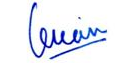 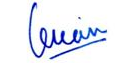 DAFTAR ISIBAB IPENDAHULUANLatar BelakangPerencanaan mempunyai peran yang sangat strategis dalam pencapaian tujuan pembangunan suatu wilayah, yang bertujuan untuk peningkatan kesejahteraan masyarakat. Pasal 3 Ayat 1 Undang-Undang Nomor 25 Tahun 2004 tentang Sistem Perencanaan Pembangunan Nasional menyebutkan bahwa Perencanaan Pembangunan Nasional mencakup penyelenggaraan perencanaan semua fungsi pemerintahan yang meliputi semua bidang kehidupan secara terpadu dalam Wilayah Negara Republik Indonesia. Pasal tersebut menegaskan bahwa perencanaan pembangunan nasional dibangun secara makro oleh pemerintah pusat untuk menjadi dasar bagi pemerintah daerah Oleh karena itu, untuk menjaga keserasian dan tercapainya pemerataan pembangunan dari tingkat pusat hingga daerah, setiap kabupaten/kota diwajibkan melakukan penyusunan Rencana Pembangunan Jangka Panjang untuk jagka waktu 20 tahun, Rencana Pembangunan Jangka Menengah untuk jangka waktu 5 tahun, dan Rencana Kerja Pemerintah Daerah untuk jangka waktu 1 tahun, dengan tetap mengacu pada dokumen perencanaan pemerintah di atasnya. Rencana Kerja Organisasi Perangkat Daerah (Renja OPD) merupakan dokumen perencanaan OPD untuk periode satu tahun. Undang-Undang No 25 Tahun 2004 tentang Sistem Perencanaan Pembangunan Nasional dan Undang-undang Nomor 23 Tahun 2014 tentang Pemerintah Daerah telah mewajibkan setiap OPD untuk menyusun Renja OPD sebagai pedoman kerja selama periode 1 (satu) tahun dan berfungsi untuk menerjemahkan perencanaan strategis lima tahunan yang dituangkan dalam Rencana Strategis (Renstra) OPD kedalam perencanaan tahunan yang sifatnya lebih operasional.Dalam penyusunan Renja - OPD merujuk Undang-undang Nomor 25 Tahun 2004 tentang Sistem Perencanaan Pembangunan Nasional (SPPN) dan Peraturan Pemerintah Nomor 8 Tahun 2008 tentang Tahapan, Tatacara Penyusunan, Pengendalian dan Evaluasi Pelaksanaan Rencana Pembangunan Daerah dan merujuk pada Peraturan Menteri Dalam Negeri Nomor 54 Tahun 2010 tentang pelaksanaan Peraturan Pemerintah Nomor 8 Tahun 2008 yang di dalamnya mengatur tahapan, tata cara penyusunan, pengendalian dan evaluasi pelaksanaan rencana pembangunan daerah yang meliputi Rencana Pembangunan Jangka Panjang (RPJP), Rencana Pembangunan Jangka Menengah (RPJM) dan Rencana Pembangunan Tahunan atau Rencana Kerja Pemerintah (RKP).	Memenuhi amanat Undang-undang 25 Tahun 2004, Peraturan Pemerintah Nomor 8 Tahun 2008 dan Peraturan Menteri Dalam Negeri Nomor 54 Tahun 2010, Pemerintah Kota Magelang telah menyusun Dokumen RPJPD 2005 - 2025 (ditetapkan dengan Peraturan Daerah Nomor 4 Tahun 2009), RPJMD tahap I 2005 - 2010, RPJMD tahap II 2011 – 2015 (ditetapkan dengan Peraturan Daerah Nomor 4 Tahun 2011) dan RPJMD tahap III 2016 – 2021 (ditetapkan dengan Peraturan Daerah Kota Magelang Nomor 1 Tahun 2016), RKPD Kota Magelang tahun 2018 ini merupakan tahun kedua perencanaan tahap III RPJMD 2016 - 2021.Menindaklanjuti surat edaran Walikota Magelang Nomor : 060 / 064 / 310 Tanggal 31 Januari 2017 perihal penyusunan Rancangan Renja OPD Tahun 2018 dan Keputusan Walikota Magelang No: 050.23/ 151 /112 Tanggal 6 Juni 2017 tentang Pengesahan Rencana Kerja Organisasi Perangkat DaerahTahun 2018, maka Dinas Lingkungan Hidup Kota Magelang yang dibentuk berdasarkan Peraturan Daerah Kota Magelang Nomor 3 Tahun 2016 tentang Pembentukan dan Susunan Perangkat Daerah dan Peraturan Walikota Magelang Nomor 38 Tahun 2016 tentang Kedudukan, Susunan Organisasi, Tugas dan Fungsi, serta Tata Kerja Dinas Lingkungan Hidup Kota Magelang berkewajiban menyusun Renja OPD Tahun 2018. Penyusunan Renja OPD Dinas Lingkungan Hidup Kota Magelang Tahun 2018 ini mengacu pada visi dan misi Kepala Daerah Terpilih (RPJMD Kota Magelang 2016 - 2021).Penyusunan Renja OPD ini sebagai bahan sinkronisasi dan harmonisasi dalam penyusunan RKPD Kota Magelang tahun 2018 yang selanjutnya menjadi dasar dalam perumusan Kebijakan Umum Anggaran dan Prioritas Plafon Anggaran Sementara (KUA - PPAS) 2018. KUA - PPAS tahun 2018 ini akan dimintakan persetujuan dari Legislatif (DPRD) Kota Magelang dan dibuat MOU. Dengan telah ditandatanganinya MOU KUA - PPAS antara Eksekutif (Kepala Daerah) dengan Legislatif (DPRD) akan menjadi dasar bagi setiap OPD untuk menyusun Rencana Kerja Anggaran Organisasi Perangkat Daerah (RKA - OPD) yang selanjutnya akan dituangkan dalam Rancangan Anggaran Pendapatan dan Belanja Daerah (RAPBD) Kota Magelang Tahun 2018.	Dokumen Renja OPD disusun dalam basis tahunan. Renja OPD ini merupakan dokumen perencanaan OPD yang memuat kebijakan, program dan kegiatan pembangunan baik yang dilaksanakan langsung oleh Pemerintah Daerah maupun dengan partisipasi dari masyarakat.Prinsip-prinsip yang dipergunakan dalam penyusunan Renja - OPD tahun 2018 adalah sebagai berikut :Mengacu pada Rancangan RKPD Tahun 2018, yang digunakan sebagai acuan dalam perumusan program, kegiatan, indikator kinerja dan dana indikatif dalam Renja OPD tahun 2018, sesuai dengan rencana program prioritas pada rancangan awal RKPD Tahun 2018.Mengacu pada RPJMD Kota Magelang Tahun 2016-2021 khususnya pada tahun perencanaan 2017 dengan Tema Kreatif dan Inovatif Bersama Mitra dengan dengan detil sebagai berikut :Tema pembangunan ini merupakan kelanjutan tema sebelumnya dengan tekanan pada upaya penyusunan rencana aksi kemitraan antar pelaku pembangunan menyiapkan Kota Magelang sebagai kota Jasa Modern dan Cerdas. Fokus kinerja yang ingin dicapai adalah rancangan kreativitas dan inovasi yang akan ditindaklanjuti dalam program pembangunan sektoral dan kewilayahan pada tahapan pembangunan selanjutnya.Untuk memecahkan masalah yang dihadapi, sebagai acuan perumusan tujuan, sasaran, kegiatan, kelompok sasaran, lokasi kegiatan, serta prakiraan maju dalam rancangan Renja OPD serta dapat menjawab berbagi isu isu strategis terkait penyelenggaran tugas dan fungsi OPD.Memasukkan usulan kegiatan hasil musrenbang kecamatan yang terkait dengan OPD, sebagai acuan perumusan kegiatan dalam rancangan Renja OPD mengakomodir usulan masyarakat yang selaras dengan program prioritas yang tercantum dalam rancangan awal RKPD.Substansi rancangan Renja OPD Tahun 2018 memuat :Program dan kegiatanLokasi kegiatanIndikator kinerjaKelompok sasaran Pagu indikatif dan prakiraan maju tahun 2018Penyusunan Renja OPD bukan kegiatan yang berdiri sendiri, melainkan merupakan rangkaian kegiatan yang simultan dengan penyusunan RKPD, serta merupakan bagian dari rangkaian kegiatan penyusunan APBD.Penyusunan program dan kegiatan OPD untuk tahun yang direncanakan mengacu pada ketentuan IKU (Indikator Kinerja Utama) dan SPM (Standar Pelayanan Minimum) dengan mempertimbangkan capaian kinerja SPM yang ada (Jika SPM untuk kegiatan yang dimaksud tersedia).Pelaksanaan Renja OPD tahun 2018 merupakan pelaksanaan Renja tahun kedua Renstra Dinas Lingkungan Hidup Kota Magelang tahun 2016 - 2021 sehingga dalam penyusunan Renja OPD 2018 ini akan mempertimbangkan hal-hal sebagai berikut :Indikator kinerja dan target kinerja Renja tahun 2018 mengacu pada RPJMD 2016 - 2021 dan Renstra 2016 - 2021 Mengakomodir hasil-hasil Focus Group Discussion (FGD) terkait prioritas yang akan dilaksanakan OPD tahun 2018.Untuk mendukung akuntabilitas dari program dan kegiatan yang diusulkan dalam Renja OPD akan dilengkapi dengan Pra-RKA dengan mengiplementasikan Analisa Standar Belanja (ASB) Kota Magelang yang telah ditetapkan.Menyiapkan program dan kegiatan yang berbasis Pengarusutamaan Gender (PUG) dengan strategi sebagai berikut :Program dan kegiatan berdampak langsung bagi masyarakat, mendorong peningkatan Indeks Pembangunan Manusia, Indeks Pembangunan Gender serta Indeks Pemberdayaan GenderProgam dan kegiatan utama dari masing-masing OPD sesuai urusan yang menjadi kewenangannya sesuai dengan Indikator Kinerja Kunci, Indikator SPM dan Indikator Utama OPD yang secara langsung maupun tidak langsung berpengaruh pada Indeks Pembangunan GenderProgram dan kegiatan yang sifatnya terkait peningkatan kapasitas sumber daya manusia atau kelembagaanMenyusun Gender Budget Statement (GBS) atau Pernyataan Anggaran Gender yang menjadi bagian tidak terpisahkan dari RKA OPD responsive gender tahun 2018Dinas Lingkungan Hidup Kota Magelang yang dibentuk berdasarkan Peraturan Daerah Kota Magelang Nomor 3 Tahun 2016 tentang Pembentukan dan Susunan Perangkat Daerah dan Peraturan Walikota Magelang Nomor 38 Tahun 20166 tentang Kedudukan, Susunan Organisasi, Tugas dan Fungsi, serta Tata Kerja Dinas Lingkungan Hidup Kota Magelang  mempunyai tugas pokok melaksanakan urusan dibidang Lingkungan Hidup.Sedangkan fungsinya adalah :Perumusan rencana dan kebijakan teknis di Bidang Lingkungan Hidup.Pengkoordinasian dan pengarahan dalam penyusunan program, pengelolaan keuangan serta urusan umum dan kepegawaian pada Dinas Lingkungan Hidup.Pelaksanaan tugas sesuai dengan peraturan perundang-undangan yang berlaku.Pengendalian dan pembinaan terhadap pelaksanaan operasional di lingkup tugasnya.I.2.	Landasan Hukum Landasan hukum yang digunakan dalam penyusunan Renja Dinas Lingkungan Hidup Tahun 2018 diantaranya adalah:Undang-Undang Nomor 17 Tahun 1950 tentang Pembentukan Daerah-Daerah Kota Kecil Dalam Lingkungan Propinsi Jawa Timur, Jawa Tengah dan Jawa Barat;Undang-Undang Nomor 17 Tahun 2003 tentang Keuangan Negara;Undang-Undang Nomor 25 Tahun 2004 tentang Sistem Perencanaan Pembangunan Nasional;Undang-Undang Nomor 33 Tahun 2004 tentang Perimbangan Keuangan Antara Pemerintah Pusat dan Pemerintahan Daerah;Undang-Undang Republik Indonesia Nomor 17 Tahun 2007 tentang Rencana Pembangunan Jangka Panjang Nasional Tahun 2005-2025;Undang-Undang Nomor 26 Tahun 2007 tentang Penataan Ruang;Undang-Undang Nomor 23 Tahun 2014 tentang Pemerintahan Daerah;Peraturan Pemerintah Nomor 55 Tahun 2005 tentang Dana Perimbangan;Peraturan Pemerintah Nomor 58 Tahun 2005 tentang Pengelolaan Keuangan Daerah; Peraturan Pemerintah Nomor 79 Tahun 2005 tentang Pedoman Pembinaan dan Pengawasan Penyelenggaraan Pemerintahan Daerah;Peraturan Pemerintah Nomor 8 Tahun 2006 tentang Laporan Keuangan dan Kinerja Instansi Pemerintah; Peraturan Pemerintah Nomor 3 Tahun 2007 tentang Pedoman Laporan Penyelenggaraan Pemerintah Daerah Kepada Pemerintah, Laporan Keterangan Pertanggungjawaban Kepala Daerah Kepada Dewan Perwakilan Rakyat Daerah, dan Informasi Laporan Penyelenggaraan Pemerintah Daerah Kepada Masyarakat;Peraturan Pemerintah Nomor 38 Tahun 2007 tentang Pembagian Urusan Pemerintahan Antara Pemerintah, Pemerintahan Daerah Provinsi dan Pemerintahan Daerah Kabupaten/Kota;Peraturan Pemerintah Nomor 41 Tahun 2007 tentang Struktur Organisasi dan Tata Kerja Perangkat Daerah; Peraturan Pemerintah Republik Indonesia Nomor 6 Tahun 2008 tentang Pedoman Evaluasi Penyelenggaraan Pemerintah Daerah; Peraturan Pemerintah Nomor 7 Tahun 2008 tentang Dekonsentrasi dan Tugas Pembantuan; Peraturan Pemerintah Nomor 8 Tahun 2008 tentang Tahapan, Tata Cara Penyusunan, Pengendalian dan Evaluasi Pelaksanaan Rencana Pembangunan Daerah;Peraturan Pemerintah Nomor 18 Tahun 2016 tentang Organisasi Perangkat Daerah;Peraturan Presiden Nomor 1 Tahun 2007 tentang Pengesahan, Pengundangan dan Penyebarluasan Peraturan Perundang-Undangan;Peraturan Presiden Republik Indonesia Nomor 2 Tahun 2015 tentang Rencana Pembangunan Jangka Menengah Nasional Tahun 2015–2019; Peraturan Presiden Nomor 15 Tahun 2010 tentang Percepatan Penanggulangan Kemiskinan;Instruksi Presiden Nomor 3 Tahun 2010 tentang Program Pembangunan Yang Berkeadilan;Peraturan Menteri Dalam Negeri Nomor 13 Tahun 2006 Jo Peraturan Menteri Dalam Negeri Nomor 59 Tahun 2007 Jo Peraturan Menteri Dalam Negeri Nomor 21 tahun 2011 Tentang Perubahan Kedua atas Peraturan Menteri Dalam Negeri Nomor 13 Tahun 2006 tentang Pedoman Pengelolaan Keuangan Daerah;Peraturan Menteri Dalam Negeri Nomor 54 Tahun 2010 tentang Pelaksanaan Peraturan Pemerintah Nomor 8 tahun 2008 tentang Tahapan, Tatacara Penyusunan, Pengendalian, dan Evaluasi Pelaksanaan Rencana Pembangunan Daerah;Peraturan Daerah Provinsi Jawa Tengah Nomor 3 Tahun 2008 tentang Rencana Pembangunan Jangka Panjang Daerah Provinsi Jawa Tengah Tahun 2005–2025;Peraturan Daerah Provinsi Jawa Tengah Nomor 5 Tahun 2014 tentang Rencana Pembangunan Jangka Menengah Daerah Provinsi Jawa Tengah tahun 2013-2018; Peraturan Daerah Kota Magelang Nomor 2 Tahun 2009 tentang Pokok-pokok Pengelolaan Keuangan Daerah;Peraturan Daerah Kota Magelang Nomor 4 Tahun 2009 tentang Rencana Pembangunan Jangka Panjang Daerah (RPJPD) Kota Magelang Tahun 2005-2025;Peraturan daerah Kota Magelang Nomor 1 Tahun 2016 tentang Rencana Pembangungan Jangka Menengah Daerah Kota Magelang Tahun 2016-2021;Peraturan Daerah Kota Magelang Nomor 3 Tahun 2016 tentang Pembentukan dan Susunan Perangkat Daerah;Surat Gubernur Jawa Tengah Nomor 050.23/0020975 Tanggal 27 Desember 2016 perihal Arah Kebijakan Penyusunan RKPD Tahun 2018I.3.    	Maksud dan Tujuan	Maksud Penyusunan Renja Tahun 2018 ini adalah:  Sebagai pedoman dalam pelaksanaan kegiatanSebagai bahan evaluasi program dan kegiatanSebagai pengendali kegiatan yang telah direncanakanTujuan disusunnya Renja Dinas Lingkungan Hidup tahun 2018 ini adalah :Acuan dalam penyusunan Rencana Kerja Anggaran Organisasi Perangkat Daerah (RKA - OPD) tahun 2018, agar kegiatan yang akan dilaksanakan oleh Dinas Lingkungan Hidup dalam rangka pelayanan kepada masyarakat tidak menyimpang dari Renstra Dinas Lingkungan Hidup maupun RKPD Kota Magelang tahun 2018.I.4.   	Sistematika Renja OPDSistematika Renja OPD Dinas Lingkungan Hidup Kota Magelang tahun 2018 adalah sebagai berikut :SURAT KEPUTUSAN WALIKOTA MAGELANG PENGESAHAN RENJASURAT KEPUTUSAN KEPALA DINAS LINGKUNGAN HIDUP MAGELANGBAB I    	PENDAHULUAN Berisi pengertian Renja OPD tahun 2018, proses penyusunan Renja OPD tahun 2018, Visi dan Misi Dinas Lingkungan Hidup Kota Magelang, Tugas Pokok dan Fungsi Dinas Lingkungan Hidup Kota Magelang sesuai dengan Perda Nomor 4 Tahun 2008, Landasan hukum, maksud dan tujuan penyusunan Renja OPD tahun 2018 serta sistematika penyusunan Perubahan Renja OPD tahun 2018.BAB II  	EVALUASI PELAKSANAAN RENJA OPD TAHUN  2016Mencakup evaluasi pelaksanaan Renja Dinas Lingkungan Hidup Tahun 2016 dan Capaian Kinerja terdapat Renstra OPD, Analisis Kinerja Pelayanan OPD , Isu-isu penting penyelenggaraan tugas dan fungsi OPD, Review Rancangan Awal RKPD dan dan Penelaahan Usulan Program dan kegiatan masyarakat yang tertuang dalam  program dan kegiatan Renja OPD Dinas Lingkungan Hidup Kota Magelang tahun 2016.BAB III 	TUJUAN, SASARAN, PROGRAM DAN KEGIATANMemuat Telaah terhadap Kebijakan Nasional dan Propinsi, tujuan dan sasaran yang tertuang dalam Program dan Kegiatan untuk mewujudkan Visi dan Misi Dinas Lingkungan Hidup Kota Magelang sesuai dengan Renstra Dinas Lingkungan Hidup Kota Magelang Tahun 2016-2021 sebagai penjabaran pada Renja Dinas Lingkungan Hidup Kota Magelang tahun 2018.BAB IV  	PENUTUPBerisi kesimpulan BAB IIEVALUASI PELAKSANAAN RENJA  DINAS LINGKUNGAN HIDUP KOTA MAGELANGTAHUN 20162.1. 	Evaluasi Pelaksanaan Renja OPD dan Capaian Renstra OPD Tahun 2016  Rencana Kerja (Renja) OPD adalah penjabaran perencanaan tahunan dari Renstra OPD. Tercapai tidaknya pelaksanaan kegiatan-kegiatan atau program yang telah disusun dapat dilihat berdasarkan Laporan Evaluasi Hasil Renja OPD tahun 2016 dan Laporan Capaian Kinerja Fisik Keuangan dan Laporan Keuangan yang menjelaskan secara ringkas dan lengkap tentang capaian kinerja fisik dan keuangan dari setiap program dan kegiatan yang disusun berdasarkan rencana kerja yang ditetapkan dalam rangka pelaksanaan APBD. Kinerja sendiri dapat dijelaskan sebagai keluaran/hasil dari kegiatan/program yang hendak atau telah dicapai sehubungan dengan penggunaan anggaran dengan kuantitas dan kualitas terukur. Untuk mengukur kinerja itu sendiri diperlukan indikator kinerja yang merupakan alat ukur untuk pencapaian suatu suatu kebijakan/ program/kegiatan dan sekaligus merupakan alat ukur untuk mengevaluasi dan menilai kinerja sebuah entitas. Sedangkan laporan keuangan merupakan laporan pertanggung jawaban keuangan yang berbentuk laporan realisasi anggaran, neraca, laporan arus kas dan catatan atas laporan keuangan. Ketentuan mengenai bentuk laporan keuangan tersebut telah diatur dalam PP No. 24 Tahun 2005 tentang Standar Akuntansi Pemerintahan. Renja Dinas Lingkungan Hidup pada dasarnya menyajikan pengukuran terhadap hasil kinerja kegiatan yang telah dilaksanakan oleh Dinas Lingkungan Hidup selama tahun 2016 dan perkiraan target tahun 2017.Penetapan Indikator KinerjaPenetapan indikator kinerja merupakan ukuran kuantitaf dan kualitatif yang menggambarkan tingkat pencapaian suatu kegiatan yang telah ditetapkan. Indikator kinerja kegiatan meliputi indikator masukan (input), keluaran (output), hasil (outcome), manfaat (benefit) dan dampak (impact). Indikator-indikator tersebut dapat berupa dana, sumber daya manusia, laporan, buku dan indikator lainnya. Penetapan indikator kinerja ini diikuti dengan penetapan besaran indikator kinerja untuk masing-masing jenis indikator yang telah ditetapkan.Capaian dan Evaluasi Program/Kegiatan Tahun 2016Pencapaian kinerja keuangan Dinas Lingkungan Hidup diukur dari realisasi atas anggaran yang telah disepakati dalam Peraturan Daerah tentang Anggaran Pendapatan Belanja Daerah Kota Magelang Tahun  2016 sebagaimaan telah diubah dengan Peraturan Daerah tentang Perubahan Anggaran Pendapatan Belanja Daerah Kota Magelang Tahun 2016.Sesuai dengan tupoksi OPD, Dinas Lingkungan Hidup Kota Magelang yang merupakan gabungan dari Dinas Lingkunagn Hidup dan Dinas Kebersihan, Pertamanan dan Tata Kota maka untuk evaluasi pelaksanaan kegiatan pada pada tahun 2016  diambil dari tupoksi Eks DKPTK dan KLH yang masuk ke OPD DLH  sebagai berikut :Evaluasi pelaksaan kegiatan dan Rincian Realisasi Capaian Kinerja Fisik dan Keuangan Exs DKPTK pada tahun 2016  melaksanakan sebanyak 5 urusan wajib dan 1 urusan pilihan, 12 program dan 87 kegiatan direncanakan yang tercantum dalam RKA/DPA 2016. Namun tidak semua kegiatan terlaksana disebabkan oleh beberapa faktor. Hasil dari kegiatan tersebut kemudian dievaluasi untuk keperluan perencanaan kegiatan pada tahun anggaran selanjutnya.Di Tahun 2016 ada 2 kegiatan yang semula di penetapan dianggarkan tetapi di Anggaran Perubahan digeser ke kegiatan lain yaitu Kegiatan pengadaan mebeleur dengan pagu anggaran Rp. 32.050.000,00 dan kegiatan penyusunan norma, standar dan kriteria pemanfaatan ruang dengan pagu Rp. 126.814.000,00.Hasil evaluasi tersebut dirangkum kedalam tabel Evaluasi Hasil Renja OPD Dinas Lingkungan Hidup Kota Magelang Tahun 2016. Sedangkan capaian kinerja fisik dan keuangan tersebut dirangkum dalam tabel Rincian Realisasi Capaian Kinerja Fisik dan Keuangan Dinas Lingkungan Hidup Kota Magelang sampai dengan akhir tahun 2016.REALISASI KINERJA BELANJA LANGSUNG PER TUJUAN DAN SASARANDINAS KEBERSIHAN, PERTAMANAN DAN TATA KOTA KOTA MAGELANGTAHUN ANGGARAN 2016Tujuan 1: 	Mewujudkan Kota Magelang yang bersih dengan didukung peran serta masyarakat dalam pengelolaan sampah berbasis 3RSasaran Pertama : Terwujudnya jalan protokol/penghubung yang bersihAnggaran : Rp 1.171.563.000           Realisasi : Rp. 897.606.542Sasaran Kedua : Terlaksananya pengangkutan sampah dari TPS/Transfer Depo ke TPAAnggaran : Rp. 2.446.922.000       Realisasi : Rp 2.155.008.500Sasaran Ketiga : Terlaksananya pengelolaan sampah berbasis 3R dengan melibatkan peran serta masyarakatAnggaran  : Rp 4.056.871.000                Realisasi : 2.584.726.777Tujuan 2 : Melaksanakan pelayanan penyedotan kakus	Sasaran  : Terlaksananya pelaksanaan penyedotan kakus	Anggaran    : Rp 51.770.000      Realisasi    : 34.315.607Nilai capaian kinerja outcome dari sasaran ini adalah 100 % karena semua permintaan penyedotan kakus terpenuhi. Hal ini menunjukkan pelayanan penyedotan kakus telah memberikan pelayanan yang maksimal kepada masyarakat yang membutuhkan. Pelayanan penyedotan kakus ini tidak dapat ditarget secara maksimal karena belum adanya kesadaran dari masyarakat untuk melakukan penyedotan kakus setiap 5 tahun sekali untuk menghindari pencemaran lingkungan. Penyedotan hanya dilakukan jika tandon penyimpanan sudah penuh. Tujuan 3 : Mewujudkan Kota Magelang yang indah dan terang di malam hari disertai dengan penghematan energiSasaran : Terwujudnya lampu penerangan jalan umum dan lampu hias yang memadaiAnggaran    : 2.250.262.000            Realisasi  : 2.189.111.600Tujuan 4 : Mewujudkan Kota Magelang yang asri dan sejuk yang ditunjang dengan sarana prasarana yang memadai.Sasaran : Terwujudnya Kota Magelang yang asri dan sejukAnggaran   :    Rp  5.738.398.000        Realisasi   : Rp 5.354.147.159Tujuan 5 : Melaksanakan Pelayanan Pemakaman di TPU Giriloyo secara profesionalSasaran : Terlaksananya pemberian izin pemakaman di TPU GiriloyoAnggaran   : Rp 747.855.000            Realisasi : Rp 645.460.042Tujuan 6 : Menyediakan Peraturan Perundang-undangan sebagai Dasar Pelaksanaan    TugasSasaran :  Tersedianya regulasi penataan ruang, RTH dan PJUAnggaran   : Rp 72.632.000        Realisasi : Rp 62.865.656Tujuan 7 : Mewujudkan aparatur pegawai yang disiplin, profesional dan berintegritasSasaran :Terwujudnya administrasi dan pelaporan yang tertib sesuai aturan berlakuAnggaran   : Rp 8.243.604.000          Realisasi  : Rp 6.433.574.208Terpenuhinya sarana prasarana Dinas yang memadai baik jumlah maupun kualitasAnggaran  : Rp 2.659.639.000     Realisasi : Rp 1.836.145.421Terwujudnya aparatur yang disiplin   Anggaran : Rp 160.227.000       Realisasi  : Rp 155.722.000Terwujudnya pemanfaatan teknologi informasi dan komunikasi untuk mendukung layanan smart city dalam tata pemerintahan dan pelayanan publikAnggaran   : Rp 110.000.000         Realisasi : Rp 83.912.500Terwujudnya perencanaan program SKPD yang sistematisAnggaran : Rp 16.525.000      Realisasi   : Rp 15.820.000Dari hasil evaluasi dan analisis effisiensi dan efektifitas anggaran, pagu anggaran total adalah  Rp. 28.053.340.000,- sedangkan realisasi sebesar  Rp. 22.747.428.362,00. Dari jumlah tersebut nilai ekonominya adalah sebesar 19% dari total anggaran. Dengan target capaian sasaran rata-rata sebesar 100%, bisa disimpulkan bahwa kegiatan-kegiatan yang dilaksanakan oleh Dinas Kebersihan, Pertamanan dan Tata Kota pada tahun 2016 sudah cukup efektif dan efisien.Evaluasi pelaksanaan kegiatan tahun 2016 Exs Dinas Lingkungan Hidup pada tahun 2016  melaksanakan program kegiatan dibidang Lingkungan sebanyak 11 program dan 65 kegiatan yang direncanakan dalam RKA/DPA 2016. Sampai akhir tahun 2016 semua program dan kegiatan di Dinas Lingkungan Hidup terlaksana dengan realisasi keuangan sebesar 92,22 % dan realisasi fisik 100 %. Realisasi pencapaian target kinerja keuangan Dinas Lingkungan Hidup Kota Magelang sampai dengan Desember 2016 sebagaimana dapat dilihat pada tabel dibawah ini :    Tabel : Realisasi Keuangan Dinas Lingkungan Hidup Tahun 2016  Adapun Realisasi keuangan/fisik dari program dan kegiatan Dinas Lingkungan Hidup adalah sebagai berikut :Secara umum jika dibandingkan dengan pencapaian target kinerja keuangan Tahun Anggaran 2015, maka pada Belanja Tidak Langsung pencapaian target anggaran pada Tahun Anggaran 2016 sudah mencapai 95,05 %  terhitung sampai dengan 31 Desember 2016. Realisasi anggaran belanja untuk Belanja Langsung mencapai 91,07 %, dari target akhir sebesar 100 %.Belum optimalnya realisasi anggaran Tahun Anggaran 2016 disebabkan beberapa hal sebagai berikut :Hambatan dan kendala yang terjadi pada lingkup teknis/fisik kegiatan ikut mempengaruhi pencapaian target anggaran/keuangan;Kekurangcermatan dalam penyusunan anggaran pada rekening kegiatan tertentu mengakibatkan pencapaian target anggaran/keuangan kurang maksimal;Adanya beberapa jenis rekening yang sulit diprediksi, sehingga perhitungan anggaran untuk rekening tersebut sulit untuk tepat sesuai dengan kebutuhan/realisasi;Adanya jadwal pelaksanaan kegiatan yang dilaksanakan dalam waktu bersamaan pada akhir tahun serta penambahan anggaran di Perubahan APBD 2016 mengakibatkan kurang optimalnya capaian target kinerja keuangan pada kegiatan tersebut.2.2. 	Analisis Kinerja Pelayanan OPD tahun 2016  Analisis Kinerja Pelayanan Dinas Lingkungan Hidup dikaitkan dengan visi dan misi Kota Magelang sesuai dengan Peraturan Daerah Kota Magelang Nomor 1 Tahun 2016 tentang Rencana Pembangunan Jangka Menengah Daerah (RPJMD) Kota Magelang Tahun 2016 - 2021 adalah terwujudnya Magelang Sebagai Kota Jasa Yang Modern Dan Cerdas Yang Dilandasi Masyarakat Yang Sejahtera Dan Religius.Untuk mewujudkan Kota Magelang sebagai kota jasa diperlukan adanya dukungan suatu lingkungan yang bersih, indah, tertib dan nyaman sebagai bentuk layanan bagi para pengguna jasa di Kota Magelang.			Maka untuk menuju lingkungan yang diinginkan tersebut kemudian dituangkan dalam program dan kegiatan dalam kurun waktu 2016 - 2021 dan sesuai dengan Tupoksi Dinas Lingkungan Hidup Magelang dituntut untuk melakukan perubahan yang positif pada setiap tahap pembangunan termasuk landskap kota.Strategis yang bersifat indikatif dan akan dilaksanakan selama 5 (lima) tahun yaitu Tahun 2017 - 2021. Kajian ini bersifat dokumen sebagai bentuk konsensus dan komitmen bersama pemerintah dan komponen masyarakat serta pemangku kepentingan perencanaan pembangunan di daerah mengenai pencapaian visi dan misi, sebagai arah kebijakan dan tujuan yang ingin dicapai 5 (lima) tahun ke depan dan merupakan dokumen perencanaan strategis mencakup fungsi perencanaan pembangunan di Kota Magelang.Pelaksanaan program kegiatan pada Dinas Lingkungan Hidup Kota Magelang pada tahun 2016 secara umum sebagian besar dapat memenuhi target output pada tahun berkenaan. Jika dikaitkan dengan pencapaian sasaran dalam prioritas pembangunan Kota Magelang, yang tertuang dalam Dokumen Rencana Pembangunan Jangka Menengah Daerah (RPJMD) Kota Magelang Tahun 2016-2021, beberapa sasaran perencanaan pembangunan telah tercapai dengan sangat baik bahkan melampaui target yang telah ditetapkan. Sedangkan untuk pancapaian sasaran, terdapat beberapa hal yang belum tercapai, hal ini disebabkan oleh makanisme secara umum dari penyelenggaraan perencanaan dan penganggaran. Capaian sasaran dan prioritas pembangunan Kota Magelang yang menjadi kewenangan Dinas Lingkungan Hidup Kota Magelang, selengkapnya dapat dilihat pada tabel-tabel  berikut :  Tabel 2.1 Capaian Sasaran Strategis DKPTK Tahun 2016Tabel 2.2Rekapitulasi Evaluasi Hasil Pelaksanaan Rencana Strategis DKPTK Tahun 2016-2021Tabel 2.3Capaian Sasaran Strategis Kantor Lingkungan Hidup Tahun 2016Tabel 2.4Evaluasi Pelaksanaan Program dan Kegiatan Rencana Kerja Kantor Lingkungan Hidup Sampai Dengan Tahun 2016 dan Realisasi Rencana Pembangunan Jangka Menengah Daerah Tahun 2016-2021Tabel 2.5Rekapitulasi Evaluasi Hasil Pelaksanaan Rencana Strategis Dinas Lingkungan Hidup Tahun 2016-2021Tabel 2.6Target dan Realisasi Indikator Kinerja  Daerah Urusan Lingkungan  Hidup Tahun 2016KeteranganDari ke 6 (enam) indikator kinerja daerah urusan Lingkungan Hidup terdapat 3 (tiga) indikator yang tercapai yaitu IPU (Indeks Pencemaran Udara), ITH (Indek Tutupan Vegetasi), Luas RTH Kota.Sedangkan yang akan tercapai adalah indikator IKLH (Indeks Kualitas Lingkungan Hidup) dengan kinerja capaian baru mencapai 86%. Namun demikian indikator kinerja ini optimis akan mampu dicapai pada akhir periode RPJMD tahun 2021.	Disisi lain terdapat satu indikator yang perlu upaya keras adalah indikator IPA (Indeks Pencemaran Air) dengan capaian  baru 47% dan indikator volume sampah yang dibuang ke TPSA tercapai sekitar 66,6 % atau justru sangat jauh dari target yang telah ditentukan.  Kinerja indikator indikator IPA (Indeks Pencemaran Air) belum memuaskan karena terdapat kendala antara lain sebagai berikut :Kualitas air sungai sangat fluktuatif tergantung dari faktor internal dan eksternal. Faktor internal berasal dari adanya aktifitas manusia di bidang industri, pertanian, peternakan dan sebagainya yang membuang limbah langsung ke perairan umum tanpa mengalami pengolahan terlebih dahulu sehingga mempengaruhi kualitas air sungai, Limbah domestik, terutama dihasilkan oleh masyarakat yaitu dari tempat tinggal mereka, terdiri dari :Buangan manusia (tinja dan urin), limbah cair ini disebut sebagai “black water” Limbah cair yang dihasilkan dari kegiatan rumah tangga seperti mencuci, mandi, memasak, membersihkan dan sejenisnya dimasukkan ke dalam kelompok “gray water”Limbah cair yang dihasilkan dari perDinasan, hotel, kawasan komersial dan sumber pencemar lainnya yang bukan kelompok industri.Limbah cair industri – efluen yang dikeluarkan dari berbagai industri dan industri pengolahan yang berada di sepanjang Sungai Progo. Sungai sebagai pemasok air juga berfungsi sebagai penampung limbah cair. Peningkatan rencana tata guna lahan dan peningkatan peruntukan kawasan dimaksudkan untuk mendorong industri-industri besar untuk ditempatkan sejauh mungkin dari sumber air. Limbah cair dari industri memberikan kontribusi terhadap pencemaran sungai di bagian hilir.Pencemaran dari limbah pertanian sangat signifikan pada musim hujan dimana larian membawa sejumlah besar lapisan permukaan tanah, unsur hara dan bahan organik dari lahan padi dan lahan lainnya di sekitar sungai. Bersamaan dengan itu aliran sungai sangat cepat, sebagai konsekuensinya oksigen terlarut DO (Dissolved Oxygen) rendah dan pemulihan kondisi air tinggi sehingga menurunkan kualitas air. Pada musim kemarau pencemaran air dari lahan pertanian masih terjadi di sungai melalui aliran balik dari saluran dan drainase irigasi, tetapi pada saat puncak musim kemarau hal ini hampir tidak terjadi. Tidak seluruh saluran irigasi menggunakan saluran yang diperkeras (pasangan) menyebabkan erosi tanah turut memperburuk buangan ke badan sungai. Penggunaan pupuk yang tidak terkontrol juga akan menyebabkan terjadinya beban berlebihan nutrien di badan sungai.Aktivitas pertanian memberikan kontribusi ke polusi air melalui : Adanya limpasan tanah dan sedimenNutrien-nutrienMaterial tanaman dan organikLimbah dari peternakanBuangan limbah dari rumah pemotongan hewan, yang pembuangannya disalurkan langsung ke badan air menyebabkan tingginya beban BOD. Di wilayah Kota Magelang terdapat rumah pemotongan hewan yang belum memiliki pengolahan limbah yang berfungsi dengan maksimal, menyumbang minyak, lemak serta bakteri-bakteri patogen di badan air sehingga beban BOD sungai di penggalan sungai ini cukup tinggi. Limbah cair lainnya meliputi limbah yang berasal dari rumah sakit, hotel, sekolah, supermarket dan fasilitas umum lainnya. Kegiatan masyarakat dan sektor industri serta perkembangan fasilitas Kota secara cepat telah mencemari Sungai Progo di bagian hilir. Kegiatan masyarakat yang menghasilkan limbah cair telah menjadi penyebab utama pencemaran air Sungai Progo, hal ini terjadi karena tidak adanya sistem pengolahan air limbah secara terpadu di wilayah Sungai Progo dan juga kurangnya kesadaran masyarakat tentang pelestarian lingkungan. Pembuangan dari limbah padat juga menyumbang material-material yang menambah cemaran air di bagian hilir. Tempat pembuangan akhir  yang dekat dengan badan sungai juga diprediksi akan mencemari badan air dari air lindi / leachate-nya. Pembuangan-pembuangan ilegal lain juga turut menyumbang pencemaran air, walaupun memang sulit dikuantifikasi.Sedangkan faktor eksternal diantaranya adalah adanya perubahan iklim, curah hujan, bencana alam dsb yang juga berpengaruh terhadap kualitas air sungai.Tahun 2016 adalah tahun dengan intensitas hujan yang cukup tinggi. Tingginya curah hujan sangat mempengaruhi laju infiltrasi air tsb kedalam tanah. Hal ini dapat menimbulkan pencemaran air sungai dengan semakin cepat dan semakin banyaknya bakteri coli mengikuti limpasan air hujan menuju sungai. Disamping itu perilaku masyarakat yang masih membuang tinja baik manusia ataupun hewan ke sungai mengakibatkan timbul dan terindikasinya bakteri coli di sungai.Obyek data yang dijadikan sebagai sumber IPA (Indeks Pencemaran Air) adalah 4 sungai yang melewati Kota Magelang yaitu Sungai Progo, sungai Elo, Kali Bening dan Kali Manggis. Pengelolaan Sungai Progo dan Sungai Elo yang berhulu di Kabupaten Temanggung berada pada kewenangan pemerintah pusat sedangkan pengelolaan kali Bening dan Kali Manggis yang berhulu di Kabupaten Magelang kewenangannya berada pada Provinsi Jawa Tengah. Dengan kondisi Daerah Aliran Sungai (DAS) yang melewati batas administratif wilayah yang berbeda maka kualitas air sungai akan terpengaruh oleh daerah lain di sekitarnya meskipun obyek pemantauan dalam hal ini sungai yang melewati wilayah kota Magelang telah melakukan upaya pengendalian lingkungan. Dengan adanya pengaruh kewilayahan terhadap permasalahan pencemaran lingkungan maka dapat disimpulkan bahwa permasalahan lingkungan tidak bisa diselesaikan dengan batasan administratif wilayah tapi harus dengan batasan ekologis. Artinya apabila pencemaran di daerah hulu tidak tertangani dengan baik pasti akan mengakibatkan pengelolaan dan pengendalian pencemaran akan menjadi tidak optimal.	Upaya yang dilakukan pada penyelenggaraan urusan ini terutama pada tahun 2018 adalah dengan mempertahankan capaian yang sudah sesuai track serta memastikan solusi bagi indikator yang yang belum tercapai terutama bagi indikator yang perlu upaya keras yang akan dilakukan pada tahun 2018) antara lain dengan upaya :Industri yang membuang limbahnya ke sungai perlu memperbaiki kualitas limbah cairnya dengan mengupayakan semaksimal mungkin dalam pengolahan limbah cairnya (IPAL) sebelum dibuang ke badan air (sungai) sekitar.IPAL dari industri-industri sekitar kawasan sungai baik Sungai Progo dan Sungai Elo maupun anak-anak sungainya yang sudah ada harus dioperasikan secara periodik dengan menjamin kualitas limbahnya sudah memenuhi baku mutu yang dipersyaratkan sehingga tidak merusak ekosistem sungai, dan kualitas air sungai itu sendiri.Program analisa air sungai tersebut sebagai salah satu instrument dari Program Kali Bersih (PROKASIH) perlu dilakukan setiap tahun sehingga bisa mengetahui kondisi pencemaran air sungai di Kota Magelang.Pembuatan kebijakan dan program prioritas pengelolaan lingkungan hidup harus selalu berprinsip pembangunan berwawasan lingkungan dan harus selalu mengacu pada peraturan perundang-undangan yang berlaku. Semakin kritisnya ketersediaan air untuk keperluan manusia memerlukan pengembangan sistem pengelolaan sumber daya air terpadu (one management for one watershed) dengan Pendekatan Daerah Aliran Sungai (DAS) serta mempertimbangkan aspek daya dukung lingkungan dan konservasi sumber daya air, disamping upaya penghematan air secara sungguh-sungguh, serta memulihkan kondisi dan kualitas Air Sungai Progo dan Sungai Elo yang dirasa sudah semakin menurun kualitasnya maka dapat dilakukan upaya pemulihan, antara lain (1) melalui pembuatan IPAL domestik bagi permukiman-permukiman (IPAL Komunal), (2) Konservasi air sungai (3) pencegahan pencemaran lingkungan dengan pemantauan kualitas industri-industri di sekitar wilayah Kota Magelang , (4) penegakan hukum lingkungan melalui kerja sama antar pemangku kepentingan di semua tingkatan.Mengendalikan pencemaran air yang efektif sesuai dengan baku mutu air dan melakukan penegakan hukum terhadap pelanggaran pencemaran air serta mengendalikan secara terpadu daya rusak air.Menerapkan prinsip-prinsip pencemar dan atau perusak lingkungan hidup yang bertanggung jawab, serta mekanisme insentif dan disentif dalam pelaksanaan pembangunan berkelanjutan.Meningkatkan kualitas lingkungan melalui upaya pengembangan sistem hukum, instrumen hukum, pentaatan dan penegakan hukum termasuk instrument alternatif serta upaya rehabilitasi lingkungan hidup.Meningkatkan peran antar individu, kelompok-kelompok masyarakat, dan jejaring dalam pengendalian dampak lingkungan.Mengembangkan kemampuan masyarakat dalam melakukan inisiatif dan inovasi di bidang pelestarian lingkungan, antara lain melalui penyelenggaraan pendidikan lingkungan sejak dini serta peningkatan kegiatan riset dan pengembangan.Mengembangkan dan menguatkan kelembagaan lingkungan hidup, baik pemerintahan maupun non pemerintahan, di semua tingkatan untuk pelestarian fungsi lingkungan.Meningkatkan kemitraan antara pemerintah,dunia usaha dan masyarakat, antara lain melalui penerapan prinsip-prinsip tanggung jawab sosial korporasi (Corporate Social Responsibility) dan tanggung gugat korporasi (Corporate Accountability).Meningkatkan keikutsertaan dan peran aktif semua pemangku kepentingan dalam upaya pelestarian fungsi lingkungan hidup global tanpa mengabaikan kepentingan pengelolaan lingkungan hidup lokal dan nasional.Meningkatkan pengetahuan masyarakat sekitar DAS Progo tentang sungai dan air tanah, baik dari segi kualitas dan kuantitas sungai dan air tanah dan Meningkatkan kesadaran masyarakat dalam menerapkan etika berbudaya ramah lingkungan termasuk didalamnya budaya tidak membuang sampah di sungai.Daerah hulu Sungai Progo dan Sungai Elo diusahakan dipertahankan sebagai lahan pertanian dan perkebunan. Daerah tengah direkomendasikan dengan mempertahankan tanaman bambu dan penanaman tanaman keras, menambah daerah resapan serta vegetasi untuk menahan erosi dan tebing sungai serta meningkatkan suplai air tanah dan mengurangi tingkat pencemaran.Meningkatkan kearifan terhadap lingkungan ( khususnya sungai ) kepada masyarakat sejak dini dan mengembangkan budaya bersih sungai sehingga kualitas, kebersihan dan keindahan sungai selalu terjaga selama lamanya.Mengembangkan perencanaan perlindungan badan air ( khususnya sungai ) secara komprehensif dan terarah dari hulu sampai hilir sebagai satu kesatuan ekologis.Dibentuk sekretariat bersama untuk menangani masalah lingkungan di DAS Progo dan DAS Elo.Identifikasi PointSos dalam penentuan daerah area beresiko pencemar aliran sungai Progo maupun Sungai Elo dipertajam.Sedangkan indikator volume sampah yang dibuang ke TPSA sama sekali tidak tercapai dikarenakan :Besarnya beban volume sampah tidak terlepas dari minimnya pengelolaan sampah dari sumber penghasil dan di tempat pembuangan sementara (TPS) sampah. Baru sekitar 2,4  %  atau sekitar 8,57 m3/hari  sampah yang terkurangi dari sumbernya yang didaur ulang atau dibuat kompos. Sementara itu, sisanya sekitar 86% dibuang begitu saja tanpa pengolahan ke tempat pembuangan akhir (TPA) sampah. Dan, 12% ada pengurangan di TPS. Tak heran bila sampah akan menumpuk di TPA. Akibatnya, daya tampung TPA akan menjadi cepat terpenuhi. Besarnya volume sampah di TPA juga mempengaruhi biaya pengelolaan sampah menjadi semakin tinggi.Pemilahan sampah mestinya sudah harus dilakukan sejak berada di sumber sampah. Sampah yang sudah terpilah mestinya dapat dimanfaatkan sesuai dengan jenisnya. Sampah yang masih memiliki nilai eknomi tentunya dapat dimanfaatkan kembali menjadi sumber pendapatan, sedangkan material organik dapat dilakukan fermentasi menjadi kompos bahkan biogas, sedangkan yang dipandang sebagai residu dapat diangkut oleh petugas kebersihan. Sehingga jumlah sampah yang dibawa ke TPA menjadi semakin sedikit. Namun demikian karena masih kurang sadarnya masyarakat, pemilahan sampah belum banyak dilakukan. Ada pula sebagian keciil masyarakat yang sudah memilah sampahnya, namun oleh petugas kebersihan, sampah tersebut dijadikan satu kembali, sehingga apa yang sudah dilakukan sebagian masyarakat tadi menjadi sia-sia.Upaya Pemerintah Daerah dalam mengedukasi masyarakat sudah banyak dilakukan. Sudah banyak trigger untuk masyarakat seperti program Bank Sampah dari Kementerian Lingkungan Hidup, program TPS 3-R dari Kementerian Pekerjaan Umum, serta Pengembanan Kampung Organik oleh Pemerintah Kota Magelang, namun hingga saat ini program pengurangan dan penananan sampah baik berbasis masyarakat maupun komunitas belum membawa hasil yang signifikan. Kesadaran masyarakat akan pentingnya pengurangan volume sampah dari sumbernya masih sangat minim. Masyarakat belum begitu paham akan kondisi “darurat sampah” yang tengah menyelimuti permasalahan sampah di Kota Magelang.Di samping itu untuk pengelolaan sampah TPST 3R yang berada di Kota Magelang juga belum dilaksanakan secara optimal, seharusnya dengan adanya keberadaan 3 TPST 3R bisa dimaksimalkan untuk mengurangi volume sampah sebelum dibuang ke TPSA.Untuk mengatasi permasalahan tersebut Pemerintah Kota Magelang dalam hal ini Dinas Lingkungan Hidup harus benar-benar bekerja keras dalam melakukan berbagai macam terobosan untuk menangani permasalahan sampah ini.Masyarakat harus diajak secara paksa untuk mengetahui kondisi riil permasalahan sampah di Kota Magelang yang sudah memasuki masa “darurat sampah”. Masyarakat harus diajak secara nyata untuk ikut berkontribusi dalam penanganan sampah. Harus sudah saatnya masyarakat berawal dari masing-maing sumbernya melakukan penanganan dan pengelolaan sampah. Sosialisasi dan pelatihan yang selama ini dilakukan oleh Dinas Lingkungan Hidup harus dilaksanakan secara nyata di maing-masing masyarakat, baik perorangan, kelompok, swasta ataupun pemerintah. Sehingga diharapkan nantinya permasalahan sampah di Kota Magelang bisa tertangani.Tabel 2.7Target dan Realisasi Indikator Kinerja SKPD Urusan Lingkungan  Hidup Tahun 2016KeteranganDari ke 7 (tujuh) indikator program urusan Lingkungan Hidup, Prosentase Jumlah Rekomendasi hasil pengawasan yang ditaati, Jumlah Sumber Daya Alam yang terkonservasi, Berkurangnya Volume Sampah dari sumbernya, Prosentase sampah perkotaan yang ditangani, Jumlah akses informasi dan data sumberdaya alam dan lingkungan hidup  yang tersedia, Prosentase Pemantauan GRK di 5 sektor secara rutin, serta Luas RTH Kota semuanya bisa tercapai sesuai dengan yang ditargetkan bahkan ada beberapa indikator yang capaiannya melebihi dari target yang telah ditentukan.Isu-Isu Penting Penyelenggaraan Tugas dan Fungsi OPDIsu-isu strategis berdasarkan tugas dan fungsi SKPD adalah kondisi atau hal yang harus diperhatikan atau dikedepankan dalam perencanaan pembangunan karena dampaknya yang signifikan bagi SKPD dimasa datang. Suatu kondisi/kejadian yang menjadi isu trategis adalah keadaan yang apabila tidak diantisipasi, akan menimbulkan kerugian yang lebih besar atau sebaliknya, dalam hal tidak dimanfaatkan, akan menghilangkan peluang untuk meningkatkan layanan kepada masyarakat dalam jangka panjang.Suatu isu strategis diperoleh baik berasal dari analisis internal berupa identifikasi permasalahan pembangunan maupun analisis eksternal berupa kondisi yang menciptakan peluang dan ancaman bagi SKPD di masa lima tahun mendatang.Isu strategis dalam Rencana Strategis Tahun 2016-2021 disusun berdasarkan beberapa sumber yaitu:Analisis terhadap situasi dan kondisi urusan Lingkungan Hidup, Pekerjaan Umum dan Penataan Ruang serta Kawasan Perumahan dan Pemukiman Kota Magelang. Permasalahan dan isu dalam Rencana Pembangunan Jangka Panjang Daerah (RPJPD) dan RPJMD Kota Magelang Tahun 2016-2021.  Analisis capaian kinerja pelaksanaan tahun 2010-2015, sehingga dapat diidentifikasi berbagai permasalahan umum yang dapat diangkat menjadi agenda atau prioritas pembangunan tahun 2016-2021.Dinas Lingkungan Hidup sesuai dengan Perda Peraturan Daerah Kota Magelang Nomor 3 Tahun 2016 tentang Pembentukan dan Susunan Perangkat Daerah merupakan Dinas Teknis Daerah yang mengampu urusan Lingkungan hidup, sebagian urusan Pekerjaan Umum dan Penataan Ruang berupa Pengembangan sistem dan pengelolaan persampahan, Penataan Taman dan PJU, juga mengampu sebagian urusan Perumahan Rakyat dan Kawasan Permukiman berupa Pemakaman di Kota Magelang dalam hal pengawasan, pembinaan dan pengendaliannya, sedangkan Penjabaran Tugas Pokok dan Fungsi Dinas diatur dalam Peraturan Walikota Magelang Nomor 41 Tahun 2016 Tentang Kedudukan, Susunan Organisasi, Tugas Dan Fungsi, Serta Tata Kerja Dinas lingkungan Hidup Kota Magelang. Di mana Organisasi Perangkat daerah Dinas Lingkungan Hidup merupakan gabungan antara SKPD Dinas Lingkungan Hidup dan Dinas Kebersihan, Pertamanan dan Tata Kota.Fungsi dan peran Dinas Lingkungan Hidup berdasar bidangnya, mengampu urusan lingkungan hidup, urusan pekerjaan umum dan penataan ruang serta Perumahan Rakyat dan Kawasan Permukiman. Tugas pokok yang diampu adalah melaksanakan kewenangan Pemerintah Kota Magelang di bidang Lingkungan Hidup, Pengolahan Sampah, Keindahan dan Penerangan Jalan Umum yang meliputi:Lingkungan HidupKebersihan;Pertamanan;Penerangan Jalan Umum;Pengelolaan Pemakaman;Berdasarkan kajian terhadap permasalahan penyelenggaraan pelayanan pada Badan Lingkungan maka dapat dirumuskan isu-isu penting yang harus mendapat perhatian utama dalam rangka mewujudkan peningkatan kualitas dan fungsi lingkungan hidup serta pengelolaan sumber daya alam yang berkelanjutan yaitu :Semakin meningkatnya pencemaran lingkungan yang banyak dihasilkan oleh kegiatan rumah tangga, industri, rumah sakit, perhotelan, transportasi, dan pertokoan sehingga perlu adanya upaya pengendalian pencemaran baik air, tanah, maupun udara yang melibatkan kerjasama antara pemerintah dengan pelaku usaha.Belum optimalnya penegakan hukum di bidang lingkunganBanyak industri kecil (seperti industri tahu, batik, dan makanan) yang sangat berpotensi mencemari lingkungan tapi tidak bisa memenuhi persyaratan teknis dan pembiayaan pembuatan IPAL Belum adanya pejabat fungsional PPLHD sebagaimana diamanatkan dalam Undang-Undang Nomor 32 Tahun 2012 tentang Perlindungan dan Pengelolaan Lingkungan HidupAdanya regulasi bantuan hibah yang sulit untuk diterapkan di masyarakatKesadaran masyarakat untuk ikut serta dalam pengelolaan lingkungan hidup maih rendahKurangnya tenaga administrasi dan tenaga lapangan (pengangkut sampah dan penyapu jalan)Kurangnya sarana dan prasarana pemeliharaan taman dan PJU (mesin potong rumput, gergaji mesin, mesin pompa, mobil siram, perlengkapan keselamatan kerja PJU dan sebagainya)Belum tersedianya data rinci dan nama taman-taman di Kota MagelangRasio ketersediaan RTH publik belum memenuhi persyaratan undang-undangKurangnya tenaga administrasi dan tenaga lapangan (pemeliharaan taman, perawatan pohon dan PJU)Kurangnya tenaga terampil pemelihara taman, perawat pohon, pembibitan dan tenaga PJUBelum tersedianya tenaga IT untuk perijinan pemakaman onlineKurangnya sarana prasarana kerja yang memadai (komputer, laptop, printer, kendaraan dinas/operasional, mebeleur)SDM yang tidak kompeten dibidangnyaBelum meratanya pembagian tugas dan tanggung jawabLahan pembuangan/sel aktif sudah penuh (perlu lokasi TPSA baru)Kesepakatan TPA Regional belum jelasKurangnya penghijauan di TPSA2. 4. 	Review terhadap Rancangan Awal RKPD 		Rencana Kerja (Renja) Dinas Lingkungan Hidup Kota Magelang yang telah ditetapkan dalam Keputusan Walikota Magelang No: 050.23/ 151 /112 Tanggal 6 Juni 2017 tentang Pengesahan Rencana Kerja Organisasi Perangkat DaerahTahun 2018 dapat dilihat pada matriks Rencana Kerja Organisasi Perangkat Daerah(Renja - OPD) Dinas Lingkungan Hidup Kota Magelang sebagai berikut:Rancangan awal Renja Dinas Lingkungan Hidup Kota Magelang tahun 2018  tercamtum Review terhadap Rancangan Awal Renca Kerja Pemerintah Daerah Tahun 2018 seperti terlampir dalam tabel di bawah ini :Tabel 2.8Review terhadap Rancangan Awal Renca Kerja Pemerintah Daerah Tahun 20182.5.	Penelaahan Usulan Program dan Kegiatan MasyarakatUsulan Program dan kegiatan yang masuk dari masyarakat mengacu pada kriteria dan batasan yang ditetapkan oleh DLH Kota Magelang. Kriteria dan batasan tersebut mengacu pada Renstra DLH Kota Magelang tahun 2016 s/d 2021 serta memperhatikan kegiatan-kegiatan yang sifatnya prioritas kebutuhan masyarakat.Prioritas kegiatan tersebut mengacu pada sasaran daerah Kota Magelang yaitu meningkatkan kualitas lingkungan hidupUsulan program dan kegiatan masyarakat telah terakomodir dalam pelaksanaan program dan kegiatan yang ada, diantaranya melalui Kegiatan Pemasangan Instalasi Jaringan PJU, berupa pemasangan titik lampu PJU pada lokasi-lokasi yang belum ada titik lampunya sesuai dengan hasil musren Kecamatan, pembuatan sumur resapan, lubang biopori, sosialisasi pengelolaan sampah, pelatihan daur ulang sampah, pembentukan kampung dan pengembangan kampung organik, pembentukan bank sampah. Selain itu juga ada kegiatan yang menampung aspirasi masyarakat seperti penataan-penataan Taman pada lokasi strategis kota untuk meningkatkan keindahan kota, penanganan pengelolaan lingkungan dan pencemaranBAB IIITUJUAN, SASARAN, PROGRAM, DAN KEGIATAN3.1.	Telaahan terhadap Kebijakan Nasional dan Provinsi 	Mengacu pada RPJMN 2015 – 2020, salah satu arah kebijakan umum pembangunan nasional yang berkaitan dengan tugas pokok dan fungsi Badan Lingkungan Hidup adalah “Meningkatkan Kualitas Lingkungan Hidup, Mitigasi Bencana Alam dan Penanganan Perubahan Iklim”. Arah kebijakan peningkatan kualitas lingkungan hidup, mitigasi bencana dan perubahan iklim adalah melalui peningkatan pemantauan kualitas lingkungan, pengendalian pencemaran dan kerusakan lingkungan hidup, penegakan hukum lingkungan hidup, mengurangi risiko bencana, meningkatkan ketangguhan pemerintah dan masyarakat terhadap bencana, serta memperkuat mitigasi dan adaptasi perubahan iklim. Dalam kaitan dengan arah kebijakan umum pembangunan nasional tersebut, khususnya yang terkait dengan Kualitas Lingkungan Hidup, rencana pelaksanaannya dituangkan dalam program lintas bidang dalam RPJMN 2015-2019 dengan target Indeks Kualitas Lingkungan Hidup menjadi ukuran kinerja pembangunan lingkungan hidup dalam Rencana Pembangunan Jangka Menengah Nasional (RPJMN) 2015-2019. Targetnya, IKLH dapat meningkat ke level 68,5 pada tahun 2019..Kebijakan Provinsi, terkait dengan isu-isu strategis yang terangkum dalam RPJM Provinsi Jawa tengah dan terkait dengan Visi, misi dan tujuan Dinas Lingkungan Hidup Magelang memuat diantaranya tentang isu Volume timbunan sampah yang semakin meningkat, Menurunnya kualitas udara di perkotaan. Pencemaran lingkungan di badan air, masalah energi dan  peningkatan iklim investasi 	Gambaran Kota Magelang terkait dengan permasalahan sampah, saat ini sedang menghadapi “darurat sampah” dimana TPA Kota Magelang untuk saat ini sudah habis masa sel aktifnya. Masalah energi menunjukkan masih adanya kecenderungan yang sama sebagaimana dialami di tingkat provinsi,yaitu ketergantungan terhadap sumber energi fosil, yang potensinya semakin lama semakin berkurang, serta belum optimalnya pemanfaatan energi baru terbarukan dari potensi energi lokal setempat. Tingginya angka beban tagihan rekening listrik untuk PJU, menunjukkan bahwa pola baru pemanfaatan energi perlu dikembangkan dengan mengupayakan pembangunan jaringan sumber energi alternatif berupa energi baru terbarukan seperti solar cell.	Isu yang kedua, pengembangan iklim investasi di Magelang merupakan salah satu upaya untuk menyerap tenaga kerja dan menurunkan tingkat pengangguran. Salah satu poin penting dalam dalam pencapaian hal tersebut adalah dengan pengembangan wajah kota yang semakin indah, bersih juga keteraturan tata ruangnya sehingga meningkatkan sinergitas daerah. 	Yang terakhir, permasalahan utama dalam pengelolaan sumberdaya alam dan lingkungan hidup di Jawa Tengah dan di Magelang khusunya saat ini adalah, rusaknya catchment area yang disebabkan oleh berkurangnya Ruang Terbuka Hijau (RTH), Permasalahan pencemaran lingkungan khususnya pencemaran saat ini Kota Magelang juga sudah masuk kondisi waspada dimana semua perairan di wilayah Kota Magelang sudah tercemar. Kualitas udara di Kota Magelang dari tahun ke tahun semakin menurun.	Kebijakan-kebijakan pusat, provinsi dan daerah terkait pengelolaan lingkungan, peningkatan kebersihan dan keindahan kota, serta kebijakan lain yang menjadi tugas dan fungsi Dinas Lingkungan Hidup Magelang diterjemahkan dalam Visi, Misi dan Tujuan Dinas Lingkungan Hidup Magelang.Untuk melaksanakan tugas pokok dan fungsi tersebut Dinas Lingkungan Hidup Kota Magelang berpedoman pada Visi dan Misi Kota Magelang sesuai yang tertuang dalam Dokumen RPJMD Tahun 2016-2021, yang telah dituangkan juga dalam Dokumen Renstra Dinas Lingkungan Hidup Magelang Tahun 2016-2021.Adapun Visi dan Misi Kota Magelang Tahun 2016-2021 yang juga menjadi Visi dan Misi Dinas Lingkungan Hidup Magelang Tahun 2016-2021 adalah sebagai berikut :a.  Visi        	Magelang sebagai Kota Jasa yang modern dan cerdas dengan dilandasi masyarakat yang sejahtera dan religius.Misi	Untuk mencapai visi tersebut dilakukan dengan menempuh :Meningkatkan sumber daya manusia aparatur yang berkualitas dan profesional dengan mengoptimalkan kemajuan teknologi sebagai dasar terciptanya pemerintahan daerah yang bersih serta tanggap terhadap pemenuhan aspirasi masyarakat, mampu meningkatkan dan mengelola potensi daerah dalam rangka efektifitas dan efisiensi pelayanan kepada masyarakat didukung partisipasi masyarakat dalam rangka meningkatkan kesejahteraan masyarakat. Mengembangkan dan mengelola sarana perkotaan dan sarana pelayanan dasar di bidang pendidikan, kesehatan dan perdagangan yang lebih modern serta ramah lingkungan. Meningkatkan pemerataan pembangunan infrastruktur perkotaan untuk mendukung pemerataaan pembangunan ekonomi dan kesejahteraan masyarakat. Mengembangkan potensi budaya dan kesenian daerah sebagai landasan pengembangan dan pembangunan pariwisata Kota Magelang.Memperkuat kehidupan beragama dan toleransi antar umat beragama melalui penyelenggaraan kegiatan-kegiatan keagamaan dan peningkatan sarana-prasarana peribadatan sebagai landasan terbangunnya masyarakat madani.Sesuai dengan Tupoksi Dinas Lingkungan Hidup masuk ke Misi ke-2 yaitu Mengembangkan dan mengelola sarana perkotaan dan sarana pelayanan dasar di bidang pendidikan, kesehatan dan perdagangan yang lebih modern serta ramah lingkungan. 3.2.	Tujuan dan Sasaran Renja OPDPenetapan tujuan dilakukan dengan mengacu pada visi misi yang telah ditetapkan sehingga dalam pelaksanaannya akan dapat sesuai dengan tujuan akhir yang ingin dicapai. Tujuan yang ingin dicapai dalam mewujudkan visi dan misi ke-2 Dinas Lingkungan Hidup Magelang, Kota Magelang adalah :Melindungi pemanfaatan dan pengelolaan SDA dari kerusakan melalui pengendalian pencemaran air,udara dan tanah serta meningkatkan kualitas lingkungan hidupMewujudkan Kota Magelang yang bersih dengan didukung peran serta masyarakat dalam pengelolaan sampah berbasis 3RMelaksanakan pelayanan penyedotan kakusMewujudkan Kota Magelang yang indah dan terang di malam hari disertai dengan penghematan energiMewujudkan Kota Magelang yang asri dan sejuk yang ditunjang dengan sarana prasarana yang memadai.Melaksanakan pelayanan pemakaman di TPU Giriloyo secara profesional.Mewujudkan aparatur pegawai yang disiplin, profesional dan berintegritas.3.3.	Program dan KegiatanProgram dan Kegiatan Rencana Kerja Dinas Lingkungan Hidup Kota Magelang sesuai dengan tujuan dan sasaran yang akan dilaksanakan pada tahun 2018, yang terangkum  dalam Rencana Kerja Pemerintah Daerah Pemerintah Kota Magelang Tahun 2018 . Selengkapnya Tujuan, Sasaran, Program dan Kegiatan tersebut terdapat dalam tabel dibawah ini;Tabel 3.1Tujuan, Sasaran dan Indikator Kinerja Dinas Lingkungan Hidup Kota Magelang Tabel 4.2BAB IVPENUTUPRencana Kerja Dinas Lingkungan Hidup Kota Magelang Tahun 2018 memuat Program dan Kegiatan, indikator kinerja, lokasi dan kelompok sasaran serta pagu indikatif dan perkiraan maju. Dokumen Renja adalah dokumen perencanaan untuk periode 1 (satu) tahun yang memuat kebijakan, program dan kegiatan pembangunan baik yang dilaksanakan langsung oleh pemda maupun yang ditempuh dengan mendorong partisipasi masyarakat.Dokumen Rencana Kerja Dinas Lingkungan Hidup Kota Magelang Tahun 2018 ini dimaksudkan sebagai acuan resmi bagi Pemerintah Daerah dan Dewan Perwakilan Rakyat Daerah dalam rangka menyusun Rancangan Anggaran Pendapatan dan Belanja Daerah (RAPBD), dan juga sebagai acuan dan pedoman bagi Dinas Lingkungan Hidup Kota Magelang Tahun 2017 dalam melaksanakan tugas-tugas pemerintahan umum, sekaligus mendorong masyarakat untuk mewujudkan partisipasinya, dan sekaligus untuk mengevaluasi penyelenggaraan pemerintahan.Dokumen Rencana Kerja Dinas Lingkungan Hidup Kota Magelang Tahun 2018 Kota Magelang menjadi pedoman untuk menyusun Rancangan APBD yang dijabarkan kedalam Kebijakan Umum Anggaran Pendapatan dan Belanja Daerah (KU-APBD) Tahun 2018 serta Prioritas dan Plafon Anggaran Sementara Tahun 2018. Adapun Kaidah pelaksanaannya adalah sebagai berikut :Dinas Lingkungan Hidup Kota Magelang dan seluruh stakeholders pembangunan termasuk masyarakat luas, dunia usaha, berkewajiban dan berperan serta untuk melaksanakan program-program Rencana Kerja Dinas Lingkungan Hidup Kota Magelang Tahun 2018 dengan sebaik-baiknya.Sebagai pedoman penyusunan Rencana Anggaran Pendapatan dan Belanja Daerah Kota Magelang tahun 2018,  Rencana Kerja Dinas Lingkungan Hidup Kota Magelang Tahun 2018 ini juga disusun dengan mengikuti pendekatan baru dalam penganggaran, sebagaimana yang telah diamanatkan dalam Undang- undang Nomor 17 Tahun 2003 tentang Keuangan Negara.Pada akhirnya keberhasilan pembangunan di Kota Magelang selain dilaksanakan jajaran Pemerintah Kota Magelang juga ditentukan oleh dukungan masyarakat untuk menjawab tantangan dan mengurangi permasalahan dalam mewujudkan visi dan misi yang tertuang dalam dokumen perencanaan dapat terwujud sesuai waktu yang telah ditentukan. KEPALA DINAS LINGKUNGAN HIDUPKOTA MAGELANGMACHBUB YANI ARFIAN, S.PdPembina Utama MudaNIP. 19651203 198902 1 001BAB IPENDAHULUANLatar BelakangLandasan Hukum     Maksud dan TujuanSistematika Renja OPDBABIIEVALUASI HASIL PELAKSANAAN RENJA OPD TAHUN 2016Evaluasi Pelaksanaan Renja OPD dan Capaian Renstra OPD Analisis Kinerja Pelayanan Dinas Lingkungan HidupIsu-Isu Penting Penyelenggaraan Tugas dan Fungsi OPDReview Terhadap Rancangan Awal RKPD Tahun 2018Penelaahan Usulan Program dan Kegiatan MasyarakatBABIIITUJUAN, SASARAN, PROGRAM DAN KEGIATANTelaah Terhadap Kebijakan Nasional dan ProvinsiTujuan dan Sasaran Renja OPDProgram dan Kegiatan BABIVPENUTUPPROGRAM/KEGIATANANGGARANREALISASIProgram Pengembangan Kinerja Pengelolaan PersampahanProgram Pengembangan Kinerja Pengelolaan PersampahanProgram Pengembangan Kinerja Pengelolaan PersampahanKeg. Penyusunan Kebijakan Manajemen Pengelolaan Sampah59.539.00051.750.000Keg. Penyediaan prasarana dan sarana pengelolaan persampahan618.550.000538.228.000Keg. Peningkatan operasi dan pemeliharaan sarana prasarana persampahan267.474.000167.615.042Keg. Penyediaan Sarana dan Prasarana SPA 3R226.000.000137.531.000PROGRAM/KEGIATANANGGARANREALISASIProgram Pengembangan Kinerja Pengelolaan PersampahanProgram Pengembangan Kinerja Pengelolaan PersampahanProgram Pengembangan Kinerja Pengelolaan PersampahanKeg. Penanganan Sampah Kota2.446.922.0002.155.008.500 PROGRAM/KEGIATANANGGARANREALISASIProgram Pengembangan Kinerja Pengelolaan PersampahanProgram Pengembangan Kinerja Pengelolaan PersampahanProgram Pengembangan Kinerja Pengelolaan PersampahanKeg. Sosialisasi Kebijakan Pengelolaan Persampahan40.456.00033.121.000Keg. Peningkatan peran serta masyarakat dalam pengelolaan persampahan12.387.00011.921.100Keg. Monitoring, Evaluasi dan Pelaporan20.490.00020.395.000Keg. Pengelolaan Sampah TPA3.660.889.0002.313.044.777Keg. Peningkatan Operasional dan Pemeliharaan TPST16.413.000103.000Keg. Peningkatan Operasional dan Pemeliharaan Pabrik Pupuk Organik22.150.00010.225.000Keg. Peningkatan Operasional dan Pemeliharaan TPS 3R28.790.000134.000Keg Koord. Penilaian kota sehat / adipura20.617.00013.770.000Program Pengendalian Pencemaran dan Perusakan Lingkungan HidupProgram Pengendalian Pencemaran dan Perusakan Lingkungan HidupProgram Pengendalian Pencemaran dan Perusakan Lingkungan HidupKeg Pemantauan Kualitas Lingkungan19.680.0002.180.000Keg Pengelolaan B3 dan Limbah B315.864.000530.000Keg. Peningkatan Peran Serta Masyarakat dalam Pengendalian Lingkungan Hidup42.635.00032.688.000Keg. Penyusunan UKL/UPL TPST50.000.00047.345.000Keg. Penyusunan DED TPST50.000.00047.170.000Program Penataan, Penguasaan, Pemilikan, Penggunaan dan Pemanfaatan TanahProgram Penataan, Penguasaan, Pemilikan, Penggunaan dan Pemanfaatan TanahProgram Penataan, Penguasaan, Pemilikan, Penggunaan dan Pemanfaatan TanahKeg. Pengadaan Tanah56.500.00052.100.000 PROGRAM/KEGIATANANGGARANREALISASIProgram Upaya Kesehatan MasyarakatProgram Upaya Kesehatan MasyarakatProgram Upaya Kesehatan MasyarakatKeg Pelayanan Penyedotan Kakus51.770.00034.315.607. PROGRAM/KEGIATANANGGARANREALISASIProgram Pembinaan dan Pengembangan KetenagalistrikanProgram Pembinaan dan Pengembangan KetenagalistrikanProgram Pembinaan dan Pengembangan KetenagalistrikanKeg. Pemasangan Instalasi Jaringan PJU1.236.473.0001.212.316.790Keg. Pemeliharaan lampu PJU993.789.000956.795.610Keg. Monitoring, Evaluasi dan Pelaporan Penerangan Jalan Umum20.000.00019.999.200 PROGRAM/KEGIATANANGGARANREALISASIProgram Pengelolaan RTHProgram Pengelolaan RTHProgram Pengelolaan RTHKeg. Penyusunan dan Analisis Data/Informasi Pengelolaan RTH171.083.000136.450.850Keg. Pemeliharaan RTH1.733.160.0001.610.724.079Keg. Peningkatan Peran Serta Masyarakat dalam Pengelolaan RTH78.023.00077.912.550Keg. Monitoring dan Evaluasi20.000.00019.998.850Keg. Penataan Taman  Aloon-aloon349.273.000323.756.750Keg. Penataan Taman Jalan Sudirman218.550.000217.379.300Keg.Pengd.sarpras RTH636.110.000597.256.300Keg. Pengecatan pohon turus jalan113.898.000108.312.580Keg. Perawatan pohon peneduh138.600.000128.464.500Keg. Pemeliharaan tugu dan  monument129.570.000127.608.600Keg Penataan dan peningkatan lahan pembibitan401.635.000342.729.050Keg. Revitalisasi Penghijauan Tepi Jalan299.415.000288.698.300Keg. Penataan Taman Badaan Barat41.400.00040.623.700Keg. Penataan Taman Tanggul Kali Kota Utara140.880.000137.771.800Keg. Revitalisasi Taman Trunan63.120.00061.705.000Keg. Pembuatan Taman Vertikal Jl. A. Yani95.000.00088.848.100Keg. Pembuatan Taman Vertikal Jl. Soekarno-Hatta95.000.00089.758.000Keg.  Penataan Taman Badaan Timur259.136.000215.759.650Keg. Penataan Taman Gerbang Kerkoff114.000.000111.452.000Keg. Penataan Taman Jl. Majapahit368.800.000361.401.900Keg. Penyusunan DED Fountain Aloon-aloon50.000.00046.751.700Keg. Penataan Taman Shopping221.745.000220.888.000 PROGRAM/KEGIATANANGGARANREALISASIProgram Pengelolaan Areal PemakamanProgram Pengelolaan Areal PemakamanProgram Pengelolaan Areal PemakamanKeg. Pengumpulan dan Analisis Data Base Jumlah Jiwa Yang Meninggal32.450.00031.327.500Keg Pemberian Perijinan Pemakaman8.200.0007.684.000Keg. Pembangunan Sarana dan Prasarana Pemakaman145.500.000141.574.000Keg Pemel sar pras dan pras pemakaman152.045.000132.682.542Keg. Pembangunan Akses Jalan TPU Giriloyo377.445.000304.478.000Keg. Pengadaan Sarana dan Prasarana Pemakaman 32.215.00027.714.000 PROGRAM/KEGIATANAnggaranRealisasiProgram Penataan Peraturan Perundang-undanganProgram Penataan Peraturan Perundang-undanganProgram Penataan Peraturan Perundang-undanganKeg Penyusunan Rancangan Peraturan Daerah50.000.00040.267.600Keg. Penyusunan Peraturan Walikota tentang Tim Ahli Bangunan Gedung dan Sertifikat Laik Fungsi22.632.00022.598.056 PROGRAM/KEGIATANAnggaranRealisasiKeg Penyediaan jasa surat menyurat230.000169.880Keg Penyed jasa kom, sumber air dan listrik7.313.880.0005.634.503.890Keg Penyed jasa pemel dan perizinan kend 38.150.00033.501.325Keg Penyed jasa administrasi keuangan106.706.00083.510.600Keg Penyed jasa kebersihan Dinas20.409.00020.360.025Keg Penyed jasa perbaikan peralatan kerja14.350.0004.136.500Keg Penyediaan alat tulis Dinas18.913.00018.874.000Keg Penyediaan brg cetakan/penggandaan10.590.0008.421.100Keg Penyediaan komponen listrik /penerangan bangunan Dinas1.108.0001.100.000Keg Penyd bahan bacaan dan per UU an3.720.0002.820.000Keg Penyediaan bahan logistik Dinas1.560.000495.000Keg Penyediaan makanan dan minuman140.386.000132.306.150Keg. Rapat-rapat Koordinasi dan Konsultasi Luar Daerah140.386.000132.306.150Keg. Penyd jasa tenaga kontrak/tidak tetap141.470.000139.738.856Keg Penyd jasa pembayaran PBB tanah Pemda2.000.0001.645.272Keg. Pengelolaan Administrasi Kepegawaian13.850.00012.735.000Keg Penyusunan Laporan Capaian Kinerja dan Ikhtisar Realisasi SKPD12.600.0009.155.000Keg Penyusunan Laporan Keuangan Semesteran2.750.0002.720.000Keg. Penyusunan Laporan Prognosis Realisasi Anggaran2.600.0002.595.000 Keg. Penyusunan Pelaporan Keuangan Akhir Tahun4.875.0002.767.000Keg. Penyusunan RKA SKPD6.325.0005.623.000Keg. Penyusunan Lkj IP SKPD3.595.0003.267.000 PROGRAM/KEGIATANANGGARANREALISASIProgram Peningkatan Sarana dan Prasarana AparaturProgram Peningkatan Sarana dan Prasarana AparaturProgram Peningkatan Sarana dan Prasarana AparaturKeg. Pengadaan Kendaraan Dinas/Operasional1.043.307.000913.626.200Keg. Pengadaan Perlengkapan Gedung Dinas78.875.00070.204.000Keg Pengadaan peralatan Gedung Dinas187.285.000150.724.000Keg pengadaan mebeleur00Keg. Pemeliharaan Rutin/berkala Gedung Dinas85.546.00033.036.790Keg. Pemeliharaan Rutin/Berkala Kendaraan Dinas/Operasional1.263.126.000668.554.431Keg. Pemeliharaan Rutin/berkala Perlengkapan Gedung Dinas1.500.0000 PROGRAM/KEGIATANAnggaranRealisasiKeg. Pengadaan Pakaian Kerja Lapangan160.227.000155.722.000 PROGRAM/KEGIATANANGGARANREALISASIProgram Pengembangan Komunikasi, Informasi dan Media MassaProgram Pengembangan Komunikasi, Informasi dan Media MassaProgram Pengembangan Komunikasi, Informasi dan Media MassaKeg. Publikasi Kegiatan melalui Media Cetak dan Elektronik89.100.00067.212.500Keg Pengelolaan Website20.900.00016.700.000 PROGRAM/KEGIATANANGGARANREALISASIKeg. Penyusunan Renstra SKPD10.125.0009.642.0006Keg Penyusunan Rencana Kerja SKPD6.400.0006.178.000LAPORAN REALISASI FISIK DAN KEUANGANLAPORAN REALISASI FISIK DAN KEUANGANLAPORAN REALISASI FISIK DAN KEUANGANLAPORAN REALISASI FISIK DAN KEUANGANLAPORAN REALISASI FISIK DAN KEUANGANLAPORAN REALISASI FISIK DAN KEUANGANKEADAAN AKHIR BULAN DESEMBER TAHUN ANGGARAN 2016KEADAAN AKHIR BULAN DESEMBER TAHUN ANGGARAN 2016KEADAAN AKHIR BULAN DESEMBER TAHUN ANGGARAN 2016KEADAAN AKHIR BULAN DESEMBER TAHUN ANGGARAN 2016KEADAAN AKHIR BULAN DESEMBER TAHUN ANGGARAN 2016KEADAAN AKHIR BULAN DESEMBER TAHUN ANGGARAN 2016NoNama SKPD / Urusan / Program / KegiatanPagu Anggaran (Rp)Realisasi KeuanganRealisasi KeuanganFisikNoNama SKPD / Urusan / Program / KegiatanPagu Anggaran (Rp)Rp.%Realisasi1345610Lingkungan HidupDinas Lingkungan Hidup3.327.969.0003.112.288.85893,52%100,00%Program Pelayanan Administrasi PerDinasan393.104.0001Penyediaan jasa surat menyurat245.000196.40080,16%100,00%2Penyediaan jasa komunikasi, sumber daya air dan listrik27.600.00021.282.36877,11%100,00%3Penyediaan jasa pemeliharaan dan perizinan kendaraan dinas/operasional5.380.0004.145.25577,05%100,00%4Penyediaan jasa administrasi keuangan59.100.00058.100.00098,31%100,00%5Penyediaan jasa kebersihan Dinas21.380.00021.373.00099,97%100,00%6Penyediaan alat tulis Dinas20.102.00020.092.90099,95%100,00%7Penyediaan barang cetakan dan penggandaan9.564.0009.564.000100,00%100,00%8Penyediaan komponen instalasi listrik/penerangan bangunan Dinas12.000.00011.992.50099,94%100,00%9Penyediaan bahan bacaan dan peraturan perundang-undangan3.600.0003.600.000100,00%100,00%10Penyediaan bahan logistik Dinas1.500.0001.500.000100,00%100,00%11Penyediaan makanan dan minuman17.122.00017.120.80099,99%100,00%12Rapat-rapat kordinasi dan konsultasi ke luar daerah194.895.000182.420.18993,60%100,00%13Penyediaan jasa Tenaga kontrak/honorer daerah/tidak tetap16.092.00016.092.000100,00%100,00%14Pengelolaan administrasi kepegawaian4.524.0004.524.000100,00%100,00%Program peningkatan sarana dan prasarana aparatur629.698.00015Pengadaan kendaraan dinas/operasional192.042.000192.042.000100,00%100,00%16Pengadaan peralatan gedung Dinas16.173.00014.777.00091,37%100,00%17Pengadaan mebeleur9.000.0009.000.000100,00%100,00%18Pemeliharaan rutin/berkala gedung Dinas55.440.00054.364.50098,06%100,00%19Pemeliharaan rutin/berkala kendaraan dinas/operasional120.070.00074.777.99862,28%100,00%20Pemeliharaan rutin/berkala peralatan gedung Dinas21.100.00020.050.00095,02%100,00%21Pemeliharaan rutin/berkala mebeleur873.000873.000100,00%100,00%22Rehabilitasi sedang/berat gedung Dinas215.000.000213.205.00099,17%100,00%Program peningkatan pengembangan sistem pelaporan capaian kinerja dan keuangan33.504.00023Penyusunan laporan capaian kinerja dan ikhtisar realisasi kinerja SKPD7.740.0007.668.00099,07%100,00%24Penyusunan RKA-SKPD13.054.00013.054.000100,00%100,00%25Penyusunan Laporan Pengelolaan Keuangan SKPD7.276.0007.276.000100,00%100,00%26Penyusunan Laporan Capaian Kinerja Instansi Pemerintah (LKj IP) SKPD5.434.0005.434.000100,00%100,00%Program Pengembangan Kinerja Pengelolaan Persampahan691.903.00027Penyediaan Prasarana dan sarana Pengelolaan Persampahan51.972.00049.822.00095,86%100,00%28Bimbingan Teknis Persampahan30.482.00029.551.00096,95%100,00%29Peningkatan peran serta masyarakat dalam pengelolaan persampahan57.599.00057.599.000100,00%100,00%30Pemberdayaan, Pelatihan dan Bantuan Komposting17.659.00017.209.00097,45%100,00%31Monitoring dan Evaluasi Pengembangan Kampung Organik73.336.00072.356.00098,66%100,00%32Pemberdayaan dan Pelatihan fasilitator pengelolaan sampah35.626.00035.005.30098,26%100,00%33Pendampingan Pengelolaan Persampahan132.772.000132.024.80099,44%100,00%34Koordinasi Penilaian Kota Sehat/Adipura276.735.000215.818.50077,99%100,00%35Pemantauan Pengelolaan Sampah Rumah Tangga15.722.00013.702.00087,15%100,00%Program Pengendalian Pencemaran dan Perusakan Lingkungan Hidup432.522.00036Pemantauan Kualitas Lingkungan54.928.00054.928.000100,00%100,00%37Pengawasan pelaksanaan kebijakan bidang lingkungan hidup10.764.00010.763.900100,00%100,00%38Pengembangan Produksi Ramah Lingkungan192.042.000191.572.00099,76%100,00%39Koordinasi Penyusunan Upaya Pengelolaan Lingkungan & Pemantauan Lingkungan5.400.0005.350.00099,07%100,00%40Pemantauan Kualitas Udara95.323.00090.259.70094,69%100,00%41Penanganan Pengaduan kasus Lingkungan Hidup5.660.0001.999.80035,33%100,00%42Pemeriksaan/Pemantauan Kualitas Limbah Industri45.537.00045.336.80099,56%100,00%43Pemantauan Kualitas Mata Air13.614.00013.613.800100,00%100,00%44Penanganan Perizinan PPLH9.254.0009.254.000100,00%100,00%Program Penyelamatan dan Pelestarian Dokumen/Arsip Daerah24.210.000045Pendataan dan Penataan Dokumen/Arsip Daerah24.210.00023.958.00098,96%100,00%Program Perlindungan dan Konservasi Sumber Daya Alam470.199.00046Sosialisasi Saka Lingkungan Hidup22.300.00013.450.00060,31%100,00%47Pengadaan Lubang Biopori54.508.00053.305.70097,79%100,00%48Pengadaan Sumur Resapan (DAK)111.807.000109.986.00098,37%100,00%49Manajemen Pengelolaan Lingkungan Hidup di Sekolah59.777.00057.352.00095,94%100,00%50Peningkatan Kepedulian Masyarakat tentang Lingkungan Hidup58.100.00056.492.00097,23%100,00%51Peningkatan peran serta masyarakat dalam Pengendalian Lingkungan Hidup158.707.000158.629.14899,95%100,00%52Pemeliharaan Sumur Resapan5.000.0005.000.000100,00%100,00%Program Peningkatan Kualitas dan Akses Informasi Sumber Daya Alam dan Lingkungan Hidup366.545.00053Peningkatan edukasi dan komunikasi masyarakat di bidang lingkungan60.544.00022.990.40037,97%100,00%54Pengembangan data dan informasi lingkungan38.000.00037.425.00098,49%100,00%55Monitoring, evaluasi dan pelaporan44.018.00044.017.600100,00%100,00%56Pembangunan Sistem Informasi Kualitas Lingkungan (DAK)76.842.00073.555.50095,72%100,00%57Inventarisasi dan Identifikasi Sumber-sumber Pencemaran53.288.00052.786.00099,06%100,00%58Pemeriksaan Sampel Tanah19.824.00019.824.000100,00%100,00%59Monitoring, evaluasi dan pelaporan Kualitas Air26.029.00025.774.60099,02%100,00%60Penyusunan Profil Keanekaragaman Hayati48.000.00047.787.00099,56%100,00%Program Peningkatan Pengendalian Polusi53.380.00061Pendataan Kegiatan Penghasil Gas Rumah Kaca53.380.00052.624.60098,58%100,00%Program Perencanaan Pembangunan Daerah14.290.00062Penyusunan Rencana Strategis SKPD8.960.0008.960.000100,00%100,00%63Penyusunan Rencana Kerja SKPD5.330.0005.330.000100,00%100,00%Program Pengelolaan ruang terbuka hijau (RTH)185.754.00064Pembuatan Taman Sekolah SMPN 179.202.00078.436.70099 %100,00%65Pembuatan Taman Sekolah SMPN 3106.552.000104.880.00098 %100,00%Program Penataan Peraturan Perundang-undangan32.860.00066Penyusunan Peraturan Walikota di Bidang Lingkungan Hidup32.860.00029.034.10088,36%100,00%T O T A LT O T A L3.327.969.0003.112.288.85893,52%100,00%Sasaran StrategisIndikator KinerjaIndikator KinerjaTargetRealisasi%Interval (%)Interval (%)Interval (%)Interval (%)PredikatSasaran StrategisIndikator KinerjaIndikator KinerjaTargetRealisasi%< 5555-7071-8586-100PredikatPeningkatan kualitas prasarana/infrastrukturPerkotaanRasio ketersediaan penerangan jalan umum100%95%100√Sangat BerhasilPeningkatan kualitas prasarana/infrastrukturPerkotaanTersedianya Peraturan Daerah bidang bangunan gedung (Norma, Standar, Pedoman dan Kriteria)100%100%100√Sangat BerhasilPeningkatan kualitas prasarana/infrastrukturperkotaanJumlah penduduk terlayani jaringan persampahan menjadi sebesar 128.820 jiwa (96%), kondisi eksisting 120.849 jiwa100%95%95√Sangat BerhasilPeningkatan kualitas prasarana/infrastrukturperkotaanTempat Pembuangan Sampah (TPS) per satuan  penduduk100%97%97√Sangat BerhasilPeningkatan kualitas prasarana/infrastrukturperkotaanRasio penanganan sampah perkotaan(pengangkutan)100%95%95√Sangat BerhasilPeningkatan kualitas prasarana/infrastrukturperkotaanProsentase penanganan sampah di TPSA(pengolahan sanitary landfill)100%100%100√Sangat BerhasilPeningkatan kualitas prasarana/infrastrukturperkotaanJumlah Tempat Pengolahan Sampah Terpadu (TPST)15%√Sangat BerhasilPeningkatan Kualitas Lingkungan HidupRasio Ruang Terbuka Hijau per satuan Luas Wilayah ber HPL/HGB20%18,32%91,6√Sangat BerhasilPeningkatan Kualitas Lingkungan HidupPengembangan RTH Publik Pusat Kota (Kawasan Alon-alon)100%100%100√Sangat BerhasilPeningkatan Kualitas Lingkungan HidupRasio tempat pemakaman umum per satuan penduduk37%√Sangat BerhasilPeningkatan Kualitas Lingkungan HidupSempadan sungai yang dipakai bangunan liar15%√Sangat BerhasilINDIKATOR SASARAN (INDIKATOR KINERJA UTAMA DAERAH)Urusan/Bidang Urusan Pemerintahan Daerah Dan Program/KegiatanIndikator Kinerja Program/KegiatanTarget Kinerja Capaian Program (Renstra PD) Tahun 2015Realisasi Target Kinerja Hasil Program dan Keluaran Kegiatan s/d Tahun 2015Target dan Realisasi Kinerja Program dan Kegiatan Tahun 2016Target dan Realisasi Kinerja Program dan Kegiatan Tahun 2016Target dan Realisasi Kinerja Program dan Kegiatan Tahun 2016Target Program dan Kegiatan (Renja PD tahun 2016)Perkiraan Realisasi Capaian Target Renstra PD s/d Tahun  2017 (Tahun berjalan n-1)Perkiraan Realisasi Capaian Target Renstra PD s/d Tahun  2017 (Tahun berjalan n-1)CatatanINDIKATOR SASARAN (INDIKATOR KINERJA UTAMA DAERAH)Urusan/Bidang Urusan Pemerintahan Daerah Dan Program/KegiatanIndikator Kinerja Program/KegiatanTarget Kinerja Capaian Program (Renstra PD) Tahun 2015Realisasi Target Kinerja Hasil Program dan Keluaran Kegiatan s/d Tahun 2015Target Renja PD tahun 2016Realisasi Renja PD tahun 2016Tingkat Realisasi (%)Target Program dan Kegiatan (Renja PD tahun 2016)Realisasi Capaian Tingkat Capaian Realisasi Target Renstra (%)CatatanINDIKATOR SASARAN (INDIKATOR KINERJA UTAMA DAERAH)Urusan/Bidang Urusan Pemerintahan Daerah Dan Program/KegiatanIndikator Kinerja Program/KegiatanTarget Kinerja Capaian Program (Renstra PD) Tahun 2015Realisasi Target Kinerja Hasil Program dan Keluaran Kegiatan s/d Tahun 2015Target Renja PD tahun 2016Realisasi Renja PD tahun 2016Tingkat Realisasi (%)Target Program dan Kegiatan (Renja PD tahun 2016)Realisasi Capaian Tingkat Capaian Realisasi Target Renstra (%)CatatanPenyediaan Jasa Surat MenyuratPrangko, meterai 3000, materai 60001.0201.020100Penyediaan Jasa Komunikasi, Sumber Daya Air dan ListrikTerlaksananya pembayaran rekening telp, air dan listrik1212100Penyediaan Jasa Pemeliharaan dan Perizinan Kendaraan Dinas/OperasionalPerpanjangan STNK494795,92Penyediaan Jasa Administrasi KeuanganHonorarium pengelola administrasi keuangan dan barang1212100Penyediaan Jasa Kebersihan DinasTersedianya peralatan dan bahan pembersih2020100Penyediaan Jasa Perbaikan Peralatan KerjaTerlaksananya pemeliharaan peralatan Dinas211257,14Penyediaan Alat Tulis DinasTersedianya alat tulis Dinas413892,68Penyediaan Barang Cetakan dan PenggandaanTersedianya barang cetakan77100Penyediaan Komponen Instalasi Listik/Penerangan Bangunan DinasAlat listrik99100Penyediaan Bahan Bacaan dan Peraturan Perundang-undanganTersedianya bahan bacaan1212100Penyediaan Bahan Logistik Dinas  Isi ulang tabung gas802531,25Penyediaan Makanan dan MinumanTersedianya bahan pembuat minuman harian pegawai dan snack rapat51.000575010075Rapat-rapat Koordinasi dan Konsultasi ke Luar DaerahPerjalanan dinas luar daera4040100Penyediaan Jasa Tenaga Kontrak/Honorer Daerah/ Tidak TetapPembayaran honor tenaga kontrak, dan tenaga penjaga malam1212100Penyediaan Jasa Pembayaran PBB Tanah PemdaTerlaksananya pembayaran Pajak PBB tanah TPA11100Pengelolaan Administrasi KepegawaianAdministrasi Kepegawaian100112112Pengadaan Kendaraan Dinas/OperasionalKendaraan operasional1111100Pengadaan Perlengkapan Gedung DinasPerlengkapan gedung Dinas1111100Pengadaan Peralatan Gedung DinasPeralatan gedung Dinas2121100Pemeliharaan Rutin/Berkala Gedung DinasPerbaikan dan pengecatan gedung Dinas, perbaikan tembok Dinas pagar besi44100Pemeliharaan Rutin/Berkala Kendaraan Dinas/OperasionalPerbaikan dan operasional kendaraan dinas/operasional4949100Pemeliharaan Rutin/Berkala Perlengkapan Gedung DinasPerbaikan AC dan perbaikan sound system/wireless600Pengadaan Pakaian Kerja LapanganPakaian kerja lapanganKaos kerja lapangan308330308330100100Penyusunan Laporan Capaian Kinerja dan Ikhtisar Realisasi SKPDLaporan capaian kinerja fisik dan keuangan per bulan2424100Penyusunan Laporan Keuangan SemesteranLaporan keuangan6466,67Penyusunan Pelaporan Prognosis Realisasi AnggaranLaporan Prognosis Realisasi Anggaran66100Penyusunan Pelaporan Keuangan Akhir TahunLaporan Akhir Tahun44100Penyusunan RKA SKPDRKPA Tahun 2016, DPPA Tahun 2016, RKA Tahun 2017 dan DPA Tahun 20173030100Penyusunan Lkj IP-SKPDLAKIP Tahun 201566100Penyusunan Kebijakan Manajemen Pengelolaan SampahSIG Data Persampahan11100Penyediaan Prasarana dan Sarana Pengelolaan PersampahanSarana dan prasarana pengelolaan sampah16216198,21Peningkatan Operasional dan Pemeliharaan Prasarana dan Sarana PersampahanPemeliharaan sarana dan prasarana persampahan66100Sosialisasi Kebijakan pengelolaanSosialisasi kebijakan persampahan50045090Peningkatan Peran Serta Masyarakat dalam Pengelolaan PersampahanSosialisasi kepada pemulung100100100Monitoring, Evaluasi dan PelaporanLaporan Pengelolaan sampah141285,71Penanganan Sampah KotaTerangkutnya sampah kota ke TPA45.00045.000100Pengelolaan Sampah TPAPenataan sampah TPA dengan control landfill73.00073.000100Peningkatan Operasional dan Pemeliharaan TPSTTerlaksananya operasional TPST Jurangombo Utara dan Tidar Selatan33100Peningkatan Operasional dan Pemeliharaan Pabrik Pupuk OrganikTerlaksananya operasional pabrik pupuk organik1212100Peningkatan Operasional dan Pemeliharaan TPS 3RTerlaksananya operasional TPS 3R33100Koordinasi Penilaian Kota Sehat / AdipuraPemantauan kebersihan66100Penyediaan Sarana dan Prasarana SPA 3RPembangunan garasi tahap 211100Publikasi Kegiatan Melalui Media Cetak dan ElektronikPemasangan spandukIklan informasi layanan masyarakat460460100100Pengelolaan WebsitePemutakhiran Informasi SKPD selama setahun2020100Pengklasifikasian DataArsip IMB digital20010050Penyusunan Kebijakan Perizinan Pemanfaatan RuangKajian teknis pembangunan gedung, prasarana, bangunan gedung dan reklame250270108Penyusunan Norma, Standar dan Kriteria Pemanfaatan RuangPapan informasi, leaflet, banner billboard dan spanduk---Kegiatan Publikasi Perizinan Pemanfaatan RuangLeaflet, Banner billboard, Spanduk2.0262.026100Pengadaan TanahTanah untuk Transfer Depo Sampah Kuncen11100Peningkatan Peran Serta Masyarakat dalam Pengendalian Pencemaran dan Perusakan Lingkungan HidupKerja Bakti3.2002.40075Pemantauan Kualitas LingkunganTerlaksananya pemantauan kualitas lingkungan5480Pengelolaan B3 dan Limbah B3Pengendalian pencemaran11100Penyusunan UKL/UPL TPSTDokumen UKL/UPL TPST11100Penyusunan DED TPSTDokumen DED TPST11100Pelayanan Penyedotan KakusJumlah lubang kakus yang disedot50110220Pemasangan Instalasi Jaringan PJUPemasangan PJU55100Pemeliharaan Lampu PJUPemeliharaan dan perbaikan lampu PJU33100Monitoring, Evaluasi dan Pelaporan Penerngan Jalan UmumLaporan pemeliharaan PJU1212100Pengawasan Pemanfaaatan RuangPengawasan kegiatan pembangunan di Kota Magelang1212100Kajian Teknis dan Administrasi Pembangunan GedungKajian teknis andal bangunan gedung2020100Pengumpulan dan Analisis Database Jumlah Jiwa yang MeninggalPemetaan blok makam11100Pemberian Perijinan PemakamanPemberian izin pemakaman di TPU Giriloyo250902360,80Pembangunan Sarana dan Prasarana PemakamanGudang penyimpan alat kerja dan lahan parkir33100Pemeliharaan Sarana dan Prasarana PemakamanPerawatan, pengecatan sarana prasarana pemakaman dan pemeliharaan kebersihan areal pemakaman66100Pembangunan Akses Jalan di TPU GiriloyoJalan aspal525595113,33Pengadaan Sarana dan Prasarana PemakamanKendaraan roda 3 dan sound system22100Penyusunan Rencana Strategis SKPDRencana Strategis SKPD Tahun 2016 s/d 20201010100Penyusunan Rencana Kerja SKPDRencana Kerja SKPD Perubahan Tahun 2016 dan Tahun 20171212100Penyusunan dan Analisis Data/Informasi Pengelolaan RTHPemetaan pohon se-Kota MagelangPenamaan pohon turus jalan13.00013.000100100Pemeliharaan Ruang Terbuka HijauPemeliharaan taman kota3939100Peningkatan Peran Serta Masyarakat Dalam Pengelolaan RTHLomba taman tingkat lingkungan dan tingkat Dinas66100Monitoring dan EvaluasiLaporan Pengelolaan RTH1212100Penataan Taman Aloon-aloonTrotoar, Tulisan pada patung Diponegoro dan Pemeliharaan rumput Aloon-aloon33100Penataan Taman Jalan SudirmanTertatanya taman Jl. Sudirman11100Pengadaan Sarana dan Prasarana Ruang Terbuka HijauSarana dan prasarana RTH66100Pengecatan Pohon Turus Jalan   Pengecatan pohon turus jalan2.2001.30059,09Perawatan Pohon PeneduhPerawatan / pemangkasan pohon perindang40020050Pemeliharaan Tugu dan MonumenPengecatan tugu dan monumen1111100Penataan dan Peningkatan Lahan PembibitanBibit tanaman, Pembuatan pagar kawat berduri, Pohon kamboja jawa dan pengamannya33100Revitalisasi Penghijauan Tepi JalanPenghijauan tepi jalan55100Penataan Taman Badaan BaratPerbaikan kolam air mancur11100Penataan Taman Tanggul Kali Kota UtaraTersedianya bibit tanaman11100Revitalisasi Taman TrunanPenataan Taman Trunan11100Pembuatan Taman Vertikal Jalan Ahmad YaniTaman Vertikal Jalan Ahmad Yani11100Pembuatan Taman Vertikal Jl. Soekarno-HattaTaman Vertikal Jl. Soekarno-Hatta11100Penataan Taman Badaan TimuPembuatan taman lalu lintas di taman Badaan Timur11100Penataan Taman Gerbang KerkoffTaman Gerbang Kerkoff11100Penataan Taman Jalan MajapahitTaman Jalan Majapahit11100Penyusunan DED Fountain Aloon-aloonDokumen DED Fountain Aloon-aloon11100Penataan Taman ShoppingAir Mancur11100Penyusunan Rancangan Peraturan DaerahTersusunnya Revisi Perda Pengelolaan Makam11100Sasaran StrategisIndikator KinerjaIndikator KinerjaTargetRealisasi%Interval (%)Interval (%)Interval (%)Interval (%)PredikatSasaran StrategisIndikator KinerjaIndikator KinerjaTargetRealisasi%< 5555-7071-8586-100PredikatMeningkatkan pengawasan dan pengendalian pencemaran  air, udara dan tanah serta Optimalisasi pemanfaatan sumberdaya alamProsentase Jumlah Rekomendasi hasil pengawasan yang ditaati20%20%100√Sangat BerhasilMeningkatkan pengawasan dan pengendalian pencemaran  air, udara dan tanah serta Optimalisasi pemanfaatan sumberdaya alamJumlah Sumber Daya Alam yang terkonservasi44100√Sangat BerhasilMeningkatkan pengawasan dan pengendalian pencemaran  air, udara dan tanah serta Optimalisasi pemanfaatan sumberdaya alamJumlah akses informasi dan data sumberdaya alam dan lingkungan hidup  yang tersedia66100√Sangat BerhasilMeningkatkan pengawasan dan pengendalian pencemaran  air, udara dan tanah serta Optimalisasi pemanfaatan sumberdaya alamTerpantaunya gas rumah kaca di 5 sektor100%100%100√Sangat BerhasilBerkurangnya volume sampah dari sumbernya22,4120√Sangat BerhasilNoIndikator Kinerja UtamaTarget Capaian  Kinerja RPJMD 2016-2021 Capaian  Kinerja RPJMD 2016-2021Capaian KinerjaKeterangan/ Evaluasi Tahun pertama RPJMDAIndikator Kinerja Utama KLH1Prosentase Jumlah Rekomendasi hasil pengawasan yang ditaati20%20%1002Jumlah Sumber Daya Alam yang terkonservasi441003Jumlah akses informasi dan data sumberdaya alam dan lingkungan hidup  yang tersedia661004Terpantaunya gas rumah kaca di 5 sektor100%100%1005Berkurangnya volume sampah dari sumbernya22,4120BIndikator Kinerja Utama Kepala Daerah1Indeks Pencemaran Air75,636,25472Indeks Pencemaran udara50,1158,241163Indeks Tutupan Vegetasi48,2954,031114Volume sampah yang dibuang ke tpsa160,58240,4665Luas Ruang terbuka Hijau Publik18,3719,61076Luas Ruang terbuka Hijau Privat1019,1191INDIKATOR SASARAN (INDIKATOR KINERJA UTAMA DAERAH)Urusan/Bidang Urusan Pemerintahan Daerah Dan Program/KegiatanIndikator Kinerja Program/KegiatanTarget Kinerja Capaian Program (Renstra PD) Tahun 2016Realisasi Target Kinerja Hasil Program dan Keluaran Kegiatan s/d Tahun 2016Target dan Realisasi Kinerja Program dan Kegiatan Tahun 2017Target dan Realisasi Kinerja Program dan Kegiatan Tahun 2017Target dan Realisasi Kinerja Program dan Kegiatan Tahun 2017Target Program dan Kegiatan (Renja PD tahun 2018)Perkiraan Realisasi Capaian Target Renstra PD s/d Tahun 2018 (Tahun berjalan n-1)Perkiraan Realisasi Capaian Target Renstra PD s/d Tahun 2018 (Tahun berjalan n-1)CatatanINDIKATOR SASARAN (INDIKATOR KINERJA UTAMA DAERAH)Urusan/Bidang Urusan Pemerintahan Daerah Dan Program/KegiatanIndikator Kinerja Program/KegiatanTarget Kinerja Capaian Program (Renstra PD) Tahun 2016Realisasi Target Kinerja Hasil Program dan Keluaran Kegiatan s/d Tahun 2016Target Renja PD tahun 2017Realisasi Renja PD tahun 2017Tingkat Realisasi (%)Target Program dan Kegiatan (Renja PD tahun 2018)Realisasi Capaian Tingkat Capaian Realisasi Target Renstra (%)CatatanINDIKATOR SASARAN (INDIKATOR KINERJA UTAMA DAERAH)Urusan/Bidang Urusan Pemerintahan Daerah Dan Program/KegiatanIndikator Kinerja Program/KegiatanTarget Kinerja Capaian Program (Renstra PD) Tahun 2016Realisasi Target Kinerja Hasil Program dan Keluaran Kegiatan s/d Tahun 2016Target Renja PD tahun 2017Realisasi Renja PD tahun 2017Tingkat Realisasi (%)Target Program dan Kegiatan (Renja PD tahun 2018)Realisasi Capaian Tingkat Capaian Realisasi Target Renstra (%)CatatanMeningkatnya Kualitas Lingkungan HidupLingkungan HidupCapaian Kinerja Pelayanan Perangkat DaerahJumlah Prosentase capaian seluruh program/jumlah programCapaian Kinerja Pelayanan PERANGKAT DAERAHProgram Pelayanan Adiministrasi PerkantoranTersedianya jasa pelayanan administrasi perdinasanPenyediaan jasa surat menyuratTersedianya jasa surat menyurat (dokumen)21321314,291212100Penyediaan jasa komunikasi, sumber daya air dan listrikTersedianya jasa komunikasi, sumber daya air dan listrik (bulan)121212121001212100Penyediaan jasa pemeliharaan dan perizinan kendaraan dinas/ operasionalTersedianya jasa pemeliharaan dan perizinan kendaraan dinas/ operasional (unit)686868681006868100Penyediaan jasa administrasi keuangan Tersedianya jasa administrasi keuangan (bulan)121212121001212100Penyediaaan jasa kebersihan kantor Tersedianya jasa kebersihan kantor (jenis)282828281002828100Penyediaan alat tulis kantorTersedianya alat tulis kantor (jenis)464646461004646100Penyediaan barang cetakan dan penggandaanTersedianya barang cetakan dan penggandaan (jenis)111111111001111100Penyediaan komponen instalasi listrik / penerangan bangunan kantorTersedianya komponen instalasi listrik/penerangan bangunan kantor (jenis)191919191001717100Penyediaan bahan bacaan dan peraturan perundang-undangan Tersedianya bahan bacaan dan perundangan-undangan (bulan)121212121001212100Penyediaan bahan logistik kantorTerlaksananya pengisian ulang tabung gas 3 kg selama setahun (kali)1004810048482525100Penyediaaan makanan dan minumanTersedianya bahan pembuat minuman harian pegawai (jenis)555510055100Rapat - rapat koordinasi dan konsultasi ke luar daerah Terlaksananya rapat-rapat koordinasi dan konsultasi ke luar daerah (bulan)121212121001212100Penyediaan jasa tenaga kontrak/honorer daerah/tidak tetap Pembayaran honor tenaga kontrak, dan tenaga penjaga malam121212121001818100Penyediaan Jasa Pembayaran PBB Tanah PemdaPBB tanah TPA (tahun)111110011100Pengelolaan administrasi kepegawaianArsip data pegawai (berkas)100107100107100100100100Peningkatan Pelayanan Kedinasan OPDProfil Dinas Lingkungan Hidup (buku)100100100100100Program Peningkatan Sarana dan Prasarana AparaturBertambahnya Sarana dan Prasarana AparaturPemeliharaan rutin/berkala gedung kantorPerbaikan dan pengecatan gedung kantor, perbaikan tembok kantor pagar besi (unit)444410044100Pemeliharaan rutin/ berkala kendaraan dinas/operasionalPerbaikan dan operasional kendaraan dinas/operasional (unit)545454541005959100Pemeliharaan Rutin/Berkala Perlengkapan Gedung KantorPerbaikan AC dan sound system (unit)666610088100Pemeliharaan Rutin/Berkala Perlalatan Gedung KantorPemeliharaan alat kantor (unit)505050501004545100Pemeliharaan Rutin/Berkala MebeleurPemeliharaan mebeleur kantor (unit)202020201001010100Program Peningkatan disiplin AparaturMeningkatnya disiplin aparaturPengadaan Pakaian Kerja LapanganTersedianya pakaian kerja lapangan (set)358358358358100358358100Program Peningkatan Pengembangan Sistem Pelaporan Capaian KinerjaSistem Pelaporan Keuangan dan Capaian Kinerja Yang AkuntabelPenyusunan Laporan Capaian Kinerja dan Ikhtisar Realisasi OPDLaporan capaian kinerja fisik dan keuangan per bulan (laporan)121212121001212100Penyusunan Laporan Keuangan SemesteranLaporan keuangan (laporan)666610022100Penyusunan Pelaporan Prognosis Realisasi AnggaranLaporan Prognosis Realisasi Anggaran (laporan)666610011100Penyusunan Pelaporan Keuangan Akhir TahunLaporan Akhir Tahun (laporan)444410011100Penyusunan Rencana Kerja OPDRenja OPD tahun 2018 dan Renja Perubahan 2017 (dokumen)222210022100Penyusunan Rencana Kerja dan Anggaran OPDRKPA Tahun 2017, DPPA Tahun 2017, RKA Tahun 2018 dan DPA Tahun 2018 (buku)3030303010044100Program Pengembangan Kinerja Pengelolaan PersampahanBerkurangnya volume sampah dari sumbernyaPenyusunan Kebijakan Manajemen Pengelolaan SampahDokumen kajian survey dan analisa darurat sampah Kota Magelang (dokumen)111110011100Penyediaan sarana dan prasarana pegelolaan persampahanPick up, kendaraan roda 3, bin beroda, gerobag sampah, tempat sampah pemilah, kontainer (unit)91919191100122122100Peningkatan Operasional dan Pemeliharaan Prasarana dan Sarana PersampahanReparasi Gerobak Sampah dan Bin Beroda, Rehab Transfer Depo Nambangan, Rehab Transfer Depo Dalangan, Rehab SPA Magersari, Gudang SPA Magersari (unit)292929291009191100Bimbingan teknis persampahanJumlah peserta sosialisasi dan pembinaan (orang)1.4851.4851.4851.4851001818100Peningkatan kemampuan aparat pengelolaan persampahanSosialisasi kebijakan persampahan (orang)65065065065010022100Peningkatan peran serta masyarakat dalam pengelolaan persampahanlomba pengelolaan sampah (kegiatan)333310033100Monitoring, Evaluasi dan PelaporanLaporan Pengelolaan sampah (buku)121212121001212100Pengadaan sarana pengelolaan sampahTimbangan digital besar, timbangan digital duduk, timbangan kendaraan roda 3, mesin pengayak, mesin pencacah, gerobag sorong (unit)159159601010100Penanganan Sampah KotaTerangkutnya sampah kota ke TPA (m3)45.00045.00045.00045.00010045.00045.000100Pengelolaan Sampah TPAPenataan sampah TPA dengan control landfill (m3)73.00073.00073.00073.00010073.00073.000100Pemberdayaan, pelatihan dan bantuan kompostingjumlah peserta pelatihan daur ulang (orang)606060601006060100Monitoring dan Evaluasi Pengembangan Kampung Organikjumlah kampung organik yang terpantau dan KSM (lokasi)454545451001717100Pemberdayaan dan Pelatihan fasilitator pengelolaan sampahjumlah peserta pelatihan (orang)707070701007070100Pendampingan Pengelolaan PersampahanPeran serta aktif dari kader lingkungan/penggerak lingkungan (bulan)121212121001212100Peningkatan Operasional dan Pemeliharaan TPSTOperasional TPST Jurangombo dan Tidar Selatan (bulan)121212121001212100Peningkatan Operasional dan Pemeliharaan Pabrik Pupuk OrganikTerlaksananya operasional pabrik pupuk organik (bulan)121212121001212100Peningkatan Operasional dan Pemeliharaan TPS 3RTerlaksananya operasional TPS 3R (bulan)121212121001212100Koordinasi penilaian kota sehat/Adipurajumlah ekspose dan koordinasi adipura (kali)555510055100Pemantauan pengelolaan sampah rumah tanggalokasi bank sampah yang dipantau (kelurahan)1717171710011100Monitoring, Evaluasi dan Pelaporan Volume Sampah HarianTersusunnya buku volume sampah harian (dokumen)111110011100Pengadaan TanahTanah yang digunakan sebagai Akses jalan menuju tempat pengelolaan sampah terpadu skala kota dan penilaian harga tanah (appraisal) (m2)6.40006.400003.2003.200100Program Pengendalian Pencemaran dan Perusakan Lingkungan HidupRekomendasi Hasil Pengawasan Yang di taatiPeningkatan Peran Serta Masyarakat dalam Pengendalian Pencemaran dan Perusakan Lingkungan HidupKerja bakti (orang)2.4001.6002.4001.60066,672.4002.400100Pemantauan kualitas lingkunganjumlah sampel yang diperiksa (sampel)545454541003434100Pengawasan pelaksanaan kebijakan bidang lingkungan hidupjumlah usaha/kegiatan yang dipantau dokumen lingkungannya (kegiatan)151515151001616100Pengelolaan B3 dan Limbah B3Pengelolaan air lindi (paket)111110066100Monitoring, Evaluasi dan Pelaporan Pengendalian Pencemaran dan Perusakan Lingkungan HidupLaporan pengelolaan sampah TPA Banyuurip (buku)121212121001212100Koordinasi Penyusunan Upaya Pengelolaan Lingkungan & Pemantauan LingkunganTerlaksananya koordinasi penyusunan dan pelaporan dokumen lingkungan (orang)1001001001001007070100Pemantauan Kualitas UdaraJumlah sampel yang diperiksa (sampel)202020201002020100Penanganan Pengaduan kasus Lingkungan HidupKasus yang tertangani (kasus)333310044100Pemeriksaan/Pemantauan kualitas limbah industriJumlah sampel yang diperiksa (sampel)565656561005656100Pemantauan Kualitas Mata AirJumlah sampel yang diperiksa (sampel)202020201004040100Koordinasi Penyambutan Penghargaan tentang Lingkungan HidupPelaksanaan penyambutan dan tasyakuran Adipura (laporan)222210022100Pengelolaan Gas MethanTerkelolanya gas methan TPSA Banyuurip (bulan)121212121001212100Pelayanan Penyedotan KakusJumlah lubang kakus yang disedot (lubang)50123501232465050100Pemeriksaan dokumen lingkunganJumlah dokumen lingkungan yang diperiksa (dokumen)2121501212100Verifikasi Perizinan Perlindungan dan Pengelolaan Lingkungan HidupJumlah izin PPLH yang diverifikasi (dokumen)444410066100Program Perlindungan dan Konservasi Sumber Daya AlamJumlah sumber daya alam yang terkonservasiSosialisasi Saka Lingkungan HidupPeserta aksi lingkungan909090901008080100Manajemen Pengelolaan Lingkungan Hidup di SekolahPeserta sosialisasi dan ekspose Adiwiyata sekolah serta peserta pelatihan hyperlink data isian Adiwiyata sekolah (orang)200200200200100200200100Peningkatan kepedulian masyarakat tentang lingkungan hidupPeringatan hari-hari lingkungan hidup (kegiatan)888810088100Peningkatan peran serta masyarakat dalam pengendalian lingkungan hidupJuara lomba K3 (juara)303030301003030100Program Peningkatan Kualitas dan Akses Informasi Sumber Daya Alam dan Lingkungan HidupJumlah akses informasi sumber daya alam dan lingkungan hidup yang tersediaPeningkatan edukasi dan komunikasi masyarakat di bidang lingkunganTerlaksananya pameran, lomba foto lingkungan, karnaval dan sosialisasi di bidang lingkungan (kegiatan)444410044100Pengembangan data dan informasi lingkunganTersedianya dokumen informasi kinerja pengelolaan lingkungan hidup daerah (DIKPLHD) (dokumen)111110011100Inventarisasi dan Identifikasi sumber-sumber pencemaranDokumen kualitas air (dokumen)111110011100Pemeriksaan sampel tanahJumlah sampel yang dianalisa (sampel)202020201002020100Monitoring, evaluasi dan pelaporan kualitas airDokumen kualitas air (dokumen)111110011100Penyusunan profil keanekaragaman hayatiDokumen profil keanekaragaman hayati (dokumen)111110011100Penyusunan Dokumen Indeks Kualitas Lingkungan Hidup (IKLH)Dokumen Indeks Kualitas Lingkungan Hidup (IKLH) (dokumen)111110011100Penyebarluasan Informasi dan Publikasi Kegiatan Lingkungan HidupIklan informasi masyarakat (kali)150150150150100150150100Fasilitasi dan Koordinasi Pelaksanaan Kerjasama Bidang Lingkungan HidupFasilitasi bantuan hukum (tahun)111110011100Program Peningkatan Pengendalian PolusiTerpantaunya Gas Rumah Kaca di 5 (lima) sektorPendataan Kegiatan Penghasil Gas Rumah KacaData gas rumah kaca111110011100Monev Bahan Perusak Ozon (BPO) B3 dan Limbah B3Tersedianya data Bahan Perusak Ozon (BPO) dan Limbah B-3111110066100Program Pengelolaan ruang terbuka hijau (RTH)Luas Ruang terbuka  HijauPemeliharaan Ruang Terbuka HijauPemeliharaan taman kota (buah)393939391003939100Peningkatan Peran Serta Masyarakat Dalam Pengelolaan RTHLomba taman tingkat lingkungan dan tingkat kantor (juara)666610066100Monitoring dan EvaluasiLaporan Pengelolaan RTH (buku)121212121001212100Penataan Taman Aloon-aloonFountain Aloon-aloon (m2)148148148148100Pengadaan Sarana dan Prasarana Ruang Terbuka HijauSarana dan Prasarana Ruang Terbuka Hijau (buah)896896896896100632632100Pengecatan Pohon Turus Jalan  Pengecatan pohon turus jalan (buah)1.3001.3001.3001.3001001.3001.300100Perawatan Pohon PeneduhPerawatan pohon peneduh jalan (buah)200200200200100200200100Pemeliharaan tembok, tralis, dan ornamen tamanPemeliharan tiang bendera(buah)11111111100212212100Pemeliharaan Tugu dan Monumen   Pengecatan tugu dan monumen (buah)	1111		11111001111100Penataan dan Peningkatan Lahan PembibitanBibit tanaman (jenis)999910099100Revitalisasi Penghijauan Tepi JalanTersedianya pohon penghijauan tepi jalan dan pot tanaman (buah)5595595595591003.0493.049100Penanganan Pohon TumbangPenanganan pohon tumbang (kejadian)555510055100Penyusunan DED Kawasan Aloon-aloonDED Aloon-aloon (paket)1111100Program pembinaan dan pengembangan bidang ketenagalistrikanPemasangan Instalasi Jaringan PJULampu hias kota, titik lampu PJU, panel surya tunggal, panel surya integrated (unit)13213213213210033100Pemeliharaan Lampu PJUPemeliharaan/perbaikan listrik PJU (titik)5.1505.1505.1505.1501005.1505.150100Monitoring, Evaluasi dan Pelaporan Penerangan Jalan UmumLaporan pemeliharaan PJU (buku)121212121001212100Penyediaan Jasa Listrik PJUTerbayarnya rekening listrik PJU (bulan)121212121001212100Program pengelolaan areal pemakamanPemberian Perijinan PemakamanPemberian izin pemakaman di TPU Giriloyo (surat)8928928928921001.3001.300100Pembangunan Sarana dan Prasarana PemakamanSarana dan Prasarana Pemakaman (paket)999910033100Pemeliharaan Sarana dan Prasarana PemakamanPerawatan, pengecatan sarana prasarana pemakaman dan pemeliharaan kebersihan areal pemakaman (unit)666610066100Monitoring, evaluasi dan pelaporanLaporan pengelolaan TPU Giriloyo (buku)121212121001212100Verifikasi Data PemakamanSurat teguran pemakaman (lembar)180180180180100180180100Program Pengembangan Komunikasi, Informasi dan Media MassaPengelolaan WebsiteInformasi kegiatan (buah)202020201002020100No.Program PrioritasKinerja IndikatorTarget RPJM s.d.2021Capaian Kinerja RKPD Tahun 2016Capaian Kinerja RKPD Tahun 2016Kinerja RKPD Th. 2016StatusCapaianNo.Program PrioritasKinerja IndikatorTarget RPJM s.d.2021Target 2016Capaian 2016Kinerja RKPD Th. 2016StatusCapaian1.IKLH (Indeks Kualitas) Lingkungan Hidup)68,558  49,96 86%2Program Pengendalian pencemaran dan perusakan lingkungan hidup;IPA (Indeks Pencemaran Air)76,8475,636,2547,9%3Program Peningkatan Pengendalian PolusiIPU (Indeks Pencemaran Udara)79,150,1158,24116%4Program Konservasi Sumber Daya AlamITH (Indek Tutupan Vegetasi)49,5648,2954,03111,8%Program Peningkatan Kualitas dan Akses Informasi Sumber Daya Alam dan Lingkungan Hidup5Program Pengembangan Kinerja Pengelolaan PersampahanVolume sampah yang dibuang ke TPSA136,7160,58240,40 66,6%6Program pengelolaan ruang terbuka hijauPersentase Ruang Terbuka HijauPrivat10%10%19,1 %191 %Publik18,50%18,37%19,6 %106,7 %:Tercapai/ melampaui ( Realisasi tahun 2016 ≥ 100% target 2016 atau ≥ 100% target RPJMD):Akan tercapai  (Realisasi tahun 2016 >80% target 2016 atau > 80% Target RPJMD):Perlu Upaya keras (Realisasi tahun 2016 ≤ 80% target 2016 atau ≤ 80 % target RPJMD)No.No.Program PrioritasProgram PrioritasKinerja IndikatorKinerja IndikatorTarget RPJM s.d.2021Target RPJM s.d.2021Capaian Kinerja RKPD Tahun 2016Capaian Kinerja RKPD Tahun 2016Kinerja RKPD Th. 2016StatusCapaianStatusCapaianNo.No.Program PrioritasProgram PrioritasKinerja IndikatorKinerja IndikatorTarget RPJM s.d.2021Target RPJM s.d.2021Target 2016Capaian 2016Kinerja RKPD Th. 2016StatusCapaianStatusCapaian11Program Pengendalian pencemaran dan perusakan lingkungan hidup;Program Pengendalian pencemaran dan perusakan lingkungan hidup;Prosentase Jumlah Rekomendasi hasil pengawasan yang ditaatiProsentase Jumlah Rekomendasi hasil pengawasan yang ditaati100%100%15 %15 %100%22Program Konservasi Sumber Daya AlamJumlah Sumber Daya Alam yang terkonservasi4 jenis4 jenis4 jenis4 jenis4 jenis100%33Program Pengembangan Kinerja Pengelolaan PersampahanBerkurangnya Volume Sampah dari sumbernya14%14%2 %2 %2,4 %120%33Program Pengembangan Kinerja Pengelolaan PersampahanProsentase sampah perkotaan yang ditangani100 %100 %85 %85 %85,7 %100,8%44Program Peningkatan Kualitas dan Akses Informasi Sumber Daya Alam dan Lingkungan HidupJumlah akses informasi dan data sumberdaya alam dan lingkungan hidup  yang tersedia6 jenis6 jenis6 jenis6 jenis6 jenis100%55Program Peningkatan Pengendalian PolusiProsentase Pemantauan GRK  di 5 sektor secara rutin100 %100 %100 %100 %100 %100%66Program pengelolaan ruang terbuka hijauLuas RTH Kota20 %20 %18,37%18,37%19,6 %106%:Tercapai/ melampaui ( Realisasi tahun 2016 ≥ 100% target 2016 atau ≥ 100% target RPJMD):Akan tercapai  (Realisasi tahun 2016 >80% target 2016 atau > 80% Target RPJMD):Perlu Upaya keras (Realisasi tahun 2016 ≤ 80% target 2016 atau ≤ 80 % target RPJMD)NORANCANGAN AWAL RKPDRANCANGAN AWAL RKPDRANCANGAN AWAL RKPDRANCANGAN AWAL RKPDRANCANGAN AWAL RKPDRANCANGAN AWAL RENCANA KERJA DLHRANCANGAN AWAL RENCANA KERJA DLHRANCANGAN AWAL RENCANA KERJA DLHRANCANGAN AWAL RENCANA KERJA DLHRANCANGAN AWAL RENCANA KERJA DLHNOPROGRAM/ KEGIATAN INDIKATOR KINERJA LOKASITARGET CAPAIAN KINERJAPAGU INDIKATIF (Rp)PROGRAM/ KEGIATAN INDIKATOR KINERJA LOKASITARGET CAPAIAN KINERJAPAGU INDIKATIF (Rp)BELANJA LANGSUNGBELANJA LANGSUNGUrusan Wajib Pelayanan Non DasarUrusan Wajib Pelayanan DasarLingkungan HidupLingkungan HidupProgram pengelolaan areal pemakamanProgram pengelolaan areal pemakamanPemberian perijinan pemakamanMeningkatnya tertib administrasi perijinan pemakaman di TPU GiriloyoKota Magelang1.300 surat77.723.000Pemberian perijinan pemakamanMeningkatnya tertib administrasi perijinan pemakaman di TPU GiriloyoKota Magelang1.300 suratMeningkatnya tertib administrasi perijinan pemakaman di TPU GiriloyoPembangunan sarana dan prasarana pemakamanPetak blok makam baruKota Magelang1 paket225.000.000Pembangunan sarana dan prasarana pemakamanPetak blok makam baruKota Magelang1 paketPetak blok makam baruVerifikasi Data PemakamanSurat teguran pemakamanKota Magelang180 surat15.883.000Verifikasi Data PemakamanSurat teguran pemakamanKota Magelang180 suratSurat teguran pemakamanMonitoring, evaluasi dan pelaporanTerlaksananya pengelolaan TPU GiriloyoKota Magelang12 laporan82.385.000Monitoring, evaluasi dan pelaporanTerlaksananya pengelolaan TPU GiriloyoKota Magelang12 laporanTerlaksananya pengelolaan TPU GiriloyoPemeliharaan sarana dan prasarana pemakamanMeningkatnya kebersihan dan keindahan sarana/prasarana pemakamanKota Magelang6 unit500.000.000Pemeliharaan sarana dan prasarana pemakamanMeningkatnya kebersihan dan keindahan sarana/prasarana pemakamanKota Magelang6 unit500.000.000Pembinaan tenaga lapangan TPU GiriloyoPeserta pembinaanKota Magelang75 orang10.290.0006. Pembinaan tenaga lapangan TPU GiriloyoPeserta pembinaanKota Magelang75 orang10.290.000Program Pelayanan Administrasi PerkantoranPenyediaan jasa pembayaran PBB tanah PemdaPBB tanah TPAKota Magelang1 tahun2.000.000Penyediaan jasa pembayaran PBB tanah PemdaPBB tanah TPAKota Magelang1 tahun2.000.000Penyediaan makanan dan minumanMakanan dan minuman harian pegawaiKota Magelang5 jenis407.563.000Penyediaan makanan dan minumanMakanan dan minuman harian pegawaiKota Magelang5 jenis407.563.000Rapat-rapat kordinasi dan konsultasi ke luar daerahPerjalanan dinas ke luar daerahKota Magelang350 kegiatan294.760.000Rapat-rapat kordinasi dan konsultasi ke luar daerahPerjalanan dinas ke luar daerahKota Magelang350 kegiatan294.760.000Penyediaan jasa pemeliharaan dan perizinan kendaraan dinas/operasionalPerpanjangan STNK Kendaraan Dinas/OperasionalKota Magelang70 unit70.000.000Penyediaan jasa pemeliharaan dan perizinan kendaraan dinas/operasionalPerpanjangan STNK Kendaraan Dinas/OperasionalKota Magelang70 unit70.000.000Penyediaan jasa administrasi keuanganPelaksanaan Tertib Administrasi Keuangan dan Barang SKPDKota Magelang12 bulan179.404.000Penyediaan jasa administrasi keuanganPelaksanaan Tertib Administrasi Keuangan dan Barang SKPDKota Magelang12 bulan179.404.000Penyediaan jasa Tenaga kontrak/honorer daerah/tidak tetapPembayaran honorarium tenaga kontrak dan penjaga malamKota Magelang13 orang482.760.000Penyediaan jasa Tenaga kontrak/honorer daerah/tidak tetapPembayaran honorarium tenaga kontrak dan penjaga malamKota Magelang13 orang482.760.000Penyediaan alat tulis kantorAlat tulis kantorKota Magelang55 jenis28.744.000Penyediaan alat tulis kantorAlat tulis kantorKota Magelang55 jenis28.744.000Penyediaan komponen instalasi listrik/penerangan bangunan DinasAlat listrikKota Magelang20 jenis4.383.000Penyediaan komponen instalasi listrik/penerangan bangunan kantorAlat listrikKota Magelang20 jenis4.383.000Pengelolaan administrasi kepegawaianArsip data pegawaiKota Magelang100 bendel23.851.000Pengelolaan administrasi kepegawaianArsip data pegawaiKota Magelang100 bendel23.851.000Penyediaan jasa kebersihan kantorPeralatan kebersihan dan bahan pembersihKota Magelang35 jenis69.812.000Penyediaan jasa kebersihan DinasPeralatan kebersihan dan bahan pembersihKota Magelang35 jenis69.812.000Penyediaan bahan bacaan dan peraturan perundang-undanganLangganan surat kabar dan majalahKota Magelang12 bulan5.700.000Penyediaan bahan bacaan dan peraturan perundang-undanganLangganan surat kabar dan majalahKota Magelang12 bulan5.700.000Penyediaan bahan logistik DinasIsi ulang tabung gas 3 dan 12 kgKota Magelang24 kali2.064.000Penyediaan bahan logistik DinasIsi ulang tabung gas 3 dan 12 kgKota Magelang24 kali2.064.000Penyediaan barang cetakan dan penggandaanBarang CetakanKota Magelang20 jenis15.482.000Penyediaan barang cetakan dan penggandaanBarang CetakanKota Magelang20 jenis15.482.000Penyediaan jasa surat menyuratTersedianya perangko dan pengiriman suratKota Magelang60 lembar250.000Penyediaan jasa surat menyuratTersedianya perangko dan pengiriman suratKota Magelang60 lembar250.000Penyediaan jasa komunikasi, sumber daya air dan listrikPembayaran rekening listrik/air/telefonKota Magelang12 bulan120.000.000Penyediaan jasa komunikasi, sumber daya air dan listrikPembayaran rekening listrik/air/telefonKota Magelang12 bulan120.000.000Program peningkatan sarana dan prasarana aparaturPemeliharaan rutin/berkala kendaraan dinas/operasionalPerbaikan dan operasional kendaraan dinas/operasionalKota Magelang54 unit1.702.911.000Pemeliharaan rutin/berkala kendaraan dinas/operasionalPerbaikan dan operasional kendaraan dinas/operasionalKota Magelang54 unit1.702.911.000Pemeliharaan rutin/berkala gedung kantorPerbaikan dan pengecatan gedung DinasKota Magelang4 unit94.883.000Pemeliharaan rutin/berkala gedung DinasPerbaikan dan pengecatan gedung DinasKota Magelang4 unit94.883.000Pemeliharaan rutin/berkala peralatan gedung DinasPemeliharaan alat kantorKota Magelang50 unit26.780.000Pemeliharaan rutin/berkala peralatan gedung DinasPemeliharaan alat kantorKota Magelang50 unit26.780.000Pemeliharaan rutin/berkala mebeleurPemeliharaan mebeleur kantorKota Magelang20 unit3.500.000Pemeliharaan rutin/berkala mebeleurPemeliharaan mebeleur kantorKota Magelang20 unit3.500.000Pemeliharaan rutin/berkala perlengkapan gedung DinasPerbaikan AC dan sound system/wirelessKota Magelang6 unit9.372.000Pemeliharaan rutin/berkala perlengkapan gedung DinasPerbaikan AC dan sound system/wirelessKota Magelang6 unit9.372.000Program peningkatan disiplin aparaturPengadaan pakaian kerja lapanganPakaian kerja lapangan, mantel hujan, sepatu boot, topi, masker, kaus tanganKota Magelang377 set351.321.000Pengadaan pakaian kerja lapanganPakaian kerja lapangan, mantel hujan, sepatu boot, topi, masker, kaus tanganKota Magelang377 set351.321.000Program peningkatan pengembangan sistem pelaporan capaian kinerja dan keuanganPenyusunan laporan capaian kinerja dan ikhtisar realisasi kinerja SKPDLaporan capaian kinerja fisik dan keuangan per bulanKota Magelang12 buku12.500.000Penyusunan laporan capaian kinerja dan ikhtisar realisasi kinerja SKPDLaporan capaian kinerja fisik dan keuangan per bulanKota Magelang12 buku12.500.000Penyusunan laporan keuangan semesteranLaporan keuangan semesteranKota Magelang2 laporan5.689.000Penyusunan laporan keuangan semesteranLaporan keuangan semesteranKota Magelang2 laporan5.689.000Penyusunan pelaporan prognosis realisasi anggaranLaporan prognosis realisasi anggaranKota Magelang1 laporan4.719.000Penyusunan pelaporan prognosis realisasi anggaranLaporan prognosis realisasi anggaranKota Magelang1 laporan4.719.000Penyusunan pelaporan keuangan akhir tahunLaporan akhir tahun 2017Kota Magelang1 laporan5.055.000Penyusunan pelaporan keuangan akhir tahunLaporan akhir tahun 2017Kota Magelang1 laporan5.055.000Penyusunan Rencana Kerja SKPDRencana Kerja SKPD Tahun 2020 dan Rencana Kerja Perubahan tahun 2019Kota Magelang2 dokumen7.256.000Penyusunan Rencana Kerja SKPDRencana Kerja SKPD Tahun 2020 dan Rencana Kerja Perubahan tahun 2019Kota Magelang2 dokumen7.256.000Penyusunan RKA-SKPDRKA Perubahan 2019, DPPA 2019, RKA 2020, DPPA 2020Kota Magelang4 dokumen30.202.000Penyusunan RKA-SKPDRKA Perubahan 2019, DPPA 2019, RKA 2020, DPPA 2020Kota Magelang4 dokumen30.202.000Penyusunan Laporan Capaian Kinerja Instansi Pemerintah (LKj IP) SKPDLKj IP Tahun 2018Kota Magelang6 buku8.300.000Penyusunan Laporan Capaian Kinerja Instansi Pemerintah (LKj IP) SKPDLKj IP Tahun 2018Kota Magelang6 buku8.300.000Monitoring Evaluasi Laporan Capaian Kinerja SKPDTerlaksananya penyusunan laporan capaian kinerjaKota Magelang12 bulan12.500.000Monitoring Evaluasi Laporan Capaian Kinerja SKPDTerlaksananya penyusunan laporan capaian kinerjaKota Magelang12 bulan12.500.000Penyusunan laporan sinkronisasi asset dan keuangan OPDLaporan asset dinasKota Magelang2 laporan14.074.0009. Penyusunan laporan sinkronisasi asset dan keuangan OPDLaporan asset dinasKota Magelang2 laporan14.074.000Program Pengembangan Kinerja Pengelolaan PersampahanPenanganan sampah kotaTerlaksananya pengumpulan dan pengangkutan sampahKota Magelang45.000 m33.932.881.000Penanganan sampah kotaTerlaksananya pengumpulan dan pengangkutan sampahKota Magelang45.000 m33.932.881.000Pengelolaan sampah TPATerlaksananya penataan sampah di TPSAKota Magelang73.000 m31.834.535.000Pengelolaan sampah TPATerlaksananya penataan sampah di TPSAKota Magelang73.000 m31.834.535.000Koordinasi Penilaian Kota Sehat/AdipuraTerselenggaranya ekspose dan koordinasi Penilaian Kota Sehat/AdipuraKota Magelang5 kegiatan400.324.000Koordinasi Penilaian Kota Sehat/AdipuraTerselenggaranya ekspose dan koordinasi Penilaian Kota Sehat/AdipuraKota Magelang5 kegiatan400.324.000Peningkatan operasi dan pemeliharaan prasarana dan sarana persampahanReparasi gerobak dan bin roda, rehab transfer depo Jurangombo, Cacaban, Tidar Soekarno Hatta dan SMA 5, Pemeliharaan Transfer Depo Jurangombo, Cacaban, Tidar Soekarno Hatta dan SMA 5.Kota Magelang86 unit294.151.000Peningkatan operasi dan pemeliharaan prasarana dan sarana persampahanReparasi gerobak dan bin roda, rehab transfer depo Jurangombo, Cacaban, Tidar Soekarno Hatta dan SMA 5, Pemeliharaan Transfer Depo Jurangombo, Cacaban, Tidar Soekarno Hatta dan SMA 5.Kota Magelang86 unit294.151.000Bimbingan teknis persampahanSosialisai dan pembinaan pengelolaan sampahKota Magelang13 kali74.211.000Bimbingan teknis persampahanSosialisai dan pembinaan pengelolaan sampahKota Magelang13 kali74.211.000Peningkatan kemampuan aparat pengelolaan persampahanTerlaksananya sosialisasiKota Magelang2 kegiatan65.589.000Peningkatan kemampuan aparat pengelolaan persampahanTerlaksananya sosialisasiKota Magelang2 kegiatan65.589.000Peningkatan operasional dan pemeliharaan TPS 3RPengelolaan TPS 3 R MagersariKota Magelang12 bulan31.750.000Peningkatan operasional dan pemeliharaan TPS 3RPengelolaan TPS 3 R MagersariKota Magelang12 bulan31.750.000Penyediaan prasarana dan sarana pengelolaan persampahanTempat Sampah Pemilah,Kendaraan Dump Truck, Kendaraan Bermotor Roda 4 Pick Up, Kendaraan Roda 3, Bin Beroda, Gerobag Sampah, Bak Pemilah SampahKota Magelang160 buah1.365.814.000Penyediaan prasarana dan sarana pengelolaan persampahanTempat Sampah Pemilah,Kendaraan Dump Truck, Kendaraan Bermotor Roda 4 Pick Up, Kendaraan Roda 3, Bin Beroda, Gerobag Sampah, Bak Pemilah SampahKota Magelang160 buah1.365.814.000Peningkatan peran serta masyarakat dalam pengelolaan persampahanLomba pengelolaan sampahKota Magelang3 kegiatan103.658.000Peningkatan peran serta masyarakat dalam pengelolaan persampahanLomba pengelolaan sampahKota Magelang3 kegiatan103.658.000Pemberdayaan, Pelatihan dan Bantuan KompostingJumlah peserta daur ulangKota Magelang90 orang32.543.000Pemberdayaan, Pelatihan dan Bantuan KompostingJumlah peserta daur ulangKota Magelang90 orang32.543.000Monitoring dan Evaluasi Pengembangan Kampung OrganikJumlah kampung organik yang terpantau dan KSMKota Magelang17 kelurahan20.000.000Monitoring dan Evaluasi Pengembangan Kampung OrganikJumlah kampung organik yang terpantau dan KSMKota Magelang17 kelurahan20.000.000Pemberdayaan dan Pelatihan fasilitator pengelolaan sampahJumlah peserta pelatihanKota Magelang50 orang30.584.000Pemberdayaan dan Pelatihan fasilitator pengelolaan sampahJumlah peserta pelatihanKota Magelang50 orang30.584.000Peningkatan operasional dan pemeliharaan TPSTOperasional TPST Jurangombo dan Tidar SelatanKota Magelang12 bulan672.350.000Peningkatan operasional dan pemeliharaan TPSTOperasional TPST Jurangombo dan Tidar SelatanKota Magelang12 bulan672.350.000Pemantauan Pengelolaan Sampah Rumah TanggaLokasi bank sampah yang dipantauKota Magelang17 kelurahan13.294.000Pemantauan Pengelolaan Sampah Rumah TanggaLokasi bank sampah yang dipantauKota Magelang17 kelurahan13.294.000Monitoring, evaluasi dan pelaporanLaporan pengelolaan persampahanKota Magelang12 buku27.510.000Monitoring, evaluasi dan pelaporanLaporan pengelolaan persampahanKota Magelang12 buku27.510.000Pendampingan Pengelolaan PersampahanPeran serta aktif dari kader lingkungan/penggerak lingkunganKota Magelang12 bulan404.348.000Pendampingan Pengelolaan PersampahanPeran serta aktif dari kader lingkungan/penggerak lingkunganKota Magelang12 bulan404.348.000Peningkatan operasional dan pemeliharaan pabrik pupuk organikTerlaksananya operasional pabrik pupuk organikKota Magelang3 bulan10.000.000Peningkatan operasional dan pemeliharaan pabrik pupuk organikTerlaksananya operasional pabrik pupuk organikKota Magelang3 bulan10.000.000Monitoring, Evaluasi dan Pelaporan Volume Sampah HarianTersusunnya buku volume sampah harianKota Magelang1 dokumen35.071.000Monitoring, Evaluasi dan Pelaporan Volume Sampah HarianTersusunnya buku volume sampah harianKota Magelang1 dokumen35.071.000Penyusunan kebijakan manajemen pengelolaan sampahDokumen kajian survey dan analisa darurat sampah Kota MagelangKota Magelang1 dokumen41.797.000Penyusunan kebijakan manajemen pengelolaan sampahDokumen kajian survey dan analisa darurat sampah Kota MagelangKota Magelang1 dokumen41.797.000Penguatan kelembagaan TPST/bank sampah/kampung organikMeningkatnya kelembagaan dalam pengelolaan sampahKota Magelang50 kelompok27.182.000Penguatan kelembagaan TPST/bank sampah/kampung organikMeningkatnya kelembagaan dalam pengelolaan sampahKota Magelang50 kelompok27.182.000Pengadaan sarana pengelolaan sampahMesin Pencacah, Komposter KomunalKota Magelang80 unit75.764.000Pengadaan sarana pengelolaan sampahMesin Pencacah, Komposter KomunalKota Magelang80 unit75.764.000Pematangan lahan TPST BojongLahan untuk TPST BojongKota Magelang1 lokasi3.000.000.000Penyiapan lahan TPSTLahan untuk TPST BojongKota Magelang1 lokasi3.000.000.000Penyiapan lahan jalan menuju TPSTLahan jalan menuju TPSTKota Magelang1 lokasi9.660.566.000Pembangunan bank sampahLahan jalan menuju TPSTKota Magelang1 lokasi9.660.566.000Program Pengendalian Pencemaran dan Perusakan Lingkungan HidupKoordinasi Penyambutan Penghargaan tentang Lingkungan HidupPelaksanaan penyambutan dan tasyakuran AdipuraKota Magelang2 laporan254.906.000Koordinasi Penyambutan Penghargaan tentang Lingkungan HidupPelaksanaan penyambutan dan tasyakuran AdipuraKota Magelang2 laporan254.906.000Pengelolaan B3 dan Limbah B3Pengelolaan air lindiKota Magelang1 paket35.890.000Pengelolaan B3 dan Limbah B3Pengelolaan air lindiKota Magelang1 paket35.890.000Peningkatan Peran Serta Masyarakat dalam Pengendalian Pencemaran dan Perusakan Lingkungan HidupKerja baktiKota Magelang2.400 orang41.771.000Peningkatan Peran Serta Masyarakat dalam Pengendalian Pencemaran dan Perusakan Lingkungan HidupKerja baktiKota Magelang2.400 orang41.771.000Pemantauan Kualitas LingkunganJumlah sampel yang diperiksaKota Magelang34 sampel44.729.000Pemantauan Kualitas LingkunganJumlah sampel yang diperiksaKota Magelang34 sampel44.729.000Pengawasan pelaksanaan kebijakan bidang lingkungan hidupJumlah usaha/kegiatan yang dipantau dokumen lingkungannyaKota Magelang15 kegiatan19.472.000Pengawasan pelaksanaan kebijakan bidang lingkungan hidupJumlah usaha/kegiatan yang dipantau dokumen lingkungannyaKota Magelang15 kegiatan19.472.000Penanganan Pengaduan kasus Lingkungan HidupKasus yang tertanganiKota Magelang4 kasus10.722.000Penanganan Pengaduan kasus Lingkungan HidupKasus yang tertanganiKota Magelang4 kasus10.722.000Pemeriksaan/Pemantauan Kualitas Limbah IndustriJumlah sampel yang diperiksaKota Magelang54 sampel47.556.000Pemeriksaan/Pemantauan Kualitas Limbah IndustriJumlah sampel yang diperiksaKota Magelang54 sampel47.556.000Pemantauan Kualitas Mata AirJumlah sampel yang diperiksaKota Magelang40 sampel47.880.000Pemantauan Kualitas Mata AirJumlah sampel yang diperiksaKota Magelang40 sampel47.880.000Pengelolaan Gas MethanTerkelolanya gas methan TPSA BanyuuripKota Magelang12 bulan50.345.000Pengelolaan Gas MethanTerkelolanya gas methan TPSA BanyuuripKota Magelang12 bulan50.345.000Sosialisasi kebijakan lingkungan hidupTerlaksananya sosialisasi kebijakan di bidang lingkungan hidupKota Magelang70 peserta7.237.000Koordinasi Penyusunan Upaya Pengelolaan Lingkungan & Pemantauan LingkunganTerlaksananya sosialisasi kebijakan di bidang lingkungan hidupKota Magelang70 peserta7.237.000Pelayanan Penyedotan KakusJumlah kakus masyarakat yang disedotKota Magelang70 lubang76.525.000Pelayanan Penyedotan KakusJumlah kakus masyarakat yang disedotKota Magelang70 lubang76.525.000Verifikasi Perizinan Perlindungan dan Pengelolaan Lingkungan Hidup (PPLH)Terverifikasinya izin PPLHKota Magelang100 %56.602.000Verifikasi Dokumen Lingkungan HidupTerverifikasinya izin PPLHKota Magelang100 %56.602.000Pembentukan komisi AMDALTerbentuknya komisi AMDALKota Magelang100 %27.445.000Pembentukan komisi AMDALTerbentuknya komisi AMDALKota Magelang100 %27.445.000Monitoring, Evaluasi dan Pelaporan Pengendalian Pencemaran dan Perusakan Lingkungan HidupLaporan pengelolaan sampah TPSA BanyuuripKota Magelang12 buku37.343.000Laporan pengelolaan sampah TPSA BanyuuripLaporan pengelolaan sampah TPSA BanyuuripKota Magelang12 buku37.343.000Pemeriksaan dokumen lingkunganKebenaran Dokumen LingkunganKota Magelang100 dokumen70.278.000Kebenaran Dokumen LingkunganKebenaran Dokumen LingkunganKota Magelang100 dokumen70.278.000Pelayanan surat pernyataan pengelolaan lingkunganJumlah pengajuan surat yang dilayaniKota Magelang120 surat35.640.000Keabsahan perizinan PPLHJumlah pengajuan surat yang dilayaniKota Magelang120 surat35.640.000Pemantauan Kualitas UdaraJumlah sampel yang diperiksaKota Magelang20 sampel77.211.000Jumlah sampel yang diperiksaJumlah sampel yang diperiksaKota Magelang20 sampel77.211.000Penyusunan dokumen sistem mutu laboratorium lingkunganDokumen sistem mutu laboratorium lingkunganKota Magelang1 laporan48.886.00018.   Penyusunan dokumen sistem mutu laboratorium lingkungan Dokumen sistem mutu laboratorium lingkunganKota Magelang1 laporan48.886.000Program Perlindungan dan Konservasi Sumber Daya AlamPengadaan Sumur ResapanPembuatan sumur resapanKota Magelang8 buah49.433.000Pengadaan Sumur ResapanPembuatan sumur resapanKota Magelang8 buah49.433.000Sosialisasi Saka Lingkungan HidupPeserta aksi lingkunganKota Magelang80 orang26.719.000Sosialisasi Saka Lingkungan HidupPeserta aksi lingkunganKota Magelang80 orang26.719.000Peningkatan peran serta masyarakat dalam pengendalian lingkungan hidupJuara lomba K3Kota Magelang68 peserta163.704.000Peningkatan peran serta masyarakat dalam pengendalian lingkungan hidupJuara lomba K3Kota Magelang68 peserta163.704.000Peningkatan Kepedulian Masyarakat tentang Lingkungan HidupTerlaksananya peringatan Hari-hari Lingkungan HidupKota Magelang8 kegiatan57.034.000Peningkatan Kepedulian Masyarakat tentang Lingkungan HidupTerlaksananya peringatan Hari-hari Lingkungan HidupKota Magelang8 kegiatan57.034.000Manajemen Pengelolaan Lingkungan Hidup di SekolahPeserta sosialisasi dan ekspose Adiwiyata Sekolah, peserta pelatihan hyperlink data isian Adiwiyata sekolahKota Magelang6 sekolah98.710.000Manajemen Pengelolaan Lingkungan Hidup di SekolahPeserta sosialisasi dan ekspose Adiwiyata Sekolah, peserta pelatihan hyperlink data isian Adiwiyata sekolahKota Magelang6 sekolah98.710.000Program Peningkatan Kualitas dan Akses Informasi Sumber Daya Alam dan Lingkungan HidupPemeriksaan Sampel TanahDokumen hasil pemeriksaan tanahKota Magelang1 dokumen14.295.000Pemeriksaan Sampel TanahDokumen hasil pemeriksaan tanahKota Magelang1 dokumen14.295.000Penyusunan Dokumen Indeks Kualitas Lingkungan Hidup (IKLH)Tersusunnya Dokumen Indeks Kualitas Lingkungan Hidup (IKLH)Kota Magelang1 dokumen6.238.000Penyusunan Dokumen Indeks Kualitas Lingkungan Hidup (IKLH)Tersusunnya Dokumen Indeks Kualitas Lingkungan Hidup (IKLH)Kota Magelang1 dokumen6.238.000Inventarisasi dan Identifikasi Sumber-sumber PencemaranDokumen kualitas airKota Magelang1 dokumen57.447.000Inventarisasi dan Identifikasi Sumber-sumber PencemaranDokumen kualitas airKota Magelang1 dokumen57.447.000Penyebarluasan Informasi dan Publikasi Kegiatan Lingkungan HidupIklan infromasi layanan masyarakat, spanduk papan namaKota Magelang143 buah126.070.000Penyebarluasan Informasi dan Publikasi Kegiatan Lingkungan HidupIklan infromasi layanan masyarakat, spanduk papan namaKota Magelang143 buah126.070.000Fasilitasi dan Koordinasi Pelaksanaan Kerjasama Bidang Lingkungan HidupFasilitasi bantuan hukumKota Magelang1 tahun436.208.000Fasilitasi dan Koordinasi Pelaksanaan Kerjasama Bidang Lingkungan HidupFasilitasi bantuan hukumKota Magelang1 tahun436.208.000Peningkatan edukasi dan komunikasi masyarakat di bidang lingkunganTerlaksananya pameran dan lomba foto lingkunganKota Magelang4 kegiatan100.756.000Peningkatan edukasi dan komunikasi masyarakat di bidang lingkunganTerlaksananya pameran dan lomba foto lingkunganKota Magelang4 kegiatan100.756.000Pengembangan data dan informasi lingkunganTersedianya buku Status Lingkungan Hidup Daerah (SLHD)Kota Magelang1 dokumen40.875.000Pengembangan data dan informasi lingkunganTersedianya buku Status Lingkungan Hidup Daerah (SLHD)Kota Magelang1 dokumen40.875.000Monitoring, evaluasi dan pelaporan kualitas airDokumen kualitas airKota Magelang1 dokumen40.905.000Monitoring, evaluasi dan pelaporanDokumen kualitas airKota Magelang1 dokumen40.905.000Penyusunan Profil Keanekaragaman HayatiTersedianya profil keanekaragan hayatiKota Magelang1 dokumen48.425.000Penyusunan Profil Keanekaragaman HayatiTersedianya profil keanekaragan hayatiKota Magelang1 dokumen48.425.000Penyusunan data dan profil DLHProfil DLHKota Magelang1 dokumen56.606.000Monitoring, Evaluasi dan Pelaporan Kualitas AirProfil DLHKota Magelang1 dokumen56.606.000Program Peningkatan Pengendalian PolusiPendataan Kegiatan Penghasil Gas Rumah KacaTersedianya data gas rumah kacaKota Magelang1 dokumen15.936.000Pendataan Kegiatan Penghasil Gas Rumah KacaTersedianya data gas rumah kacaKota Magelang1 dokumen15.936.000Monev Bahan Perusak Ozon (BPO) B3 dan Limbah B3Tersedianya data bahan perusak ozon dan limbah B 3Kota Magelang1 dokumen12.658.000Monev Bahan Perusak Ozon (BPO) B3 dan Limbah B3Tersedianya data bahan perusak ozon dan limbah B 3Kota Magelang1 dokumen12.658.000Program Pengelolaan ruang terbuka hijau (RTH)Perawatan Pohon PeneduhTerlaksananya pemangkasan pohon peneduh jalanKota Magelang200 pohon47.766.000Perawatan Pohon PeneduhTerlaksananya pemangkasan pohon peneduh jalanKota Magelang200 pohon47.766.000Monitoring dan evaluasiTersedianya evaluasi pengelolaan RTHKota Magelang12 laporan24.321.000Monitoring dan evaluasiTersedianya evaluasi pengelolaan RTHKota Magelang12 laporan24.321.000Pemeliharaan Tugu dan MonumenTerlaksananya Pemeliharaan Aset DaerahKota Magelang11 buah89.679.000Pemeliharaan Tugu dan MonumenTerlaksananya Pemeliharaan Aset DaerahKota Magelang11 buah89.679.000Penataan dan peningkatan lahan pembibitanTersedianya suplai bibit tanaman dan sarana di kebun bibit Kota MagelangKota Magelang8 jenis76.072.000Penataan dan peningkatan lahan pembibitanTersedianya suplai bibit tanaman dan sarana di kebun bibit Kota MagelangKota Magelang8 jenis76.072.000Revitalisasi Penghijauan Tepi JalanMeningkatnya keteduhan di Kota MagelangKota Magelang2.800 buah323.147.000Revitalisasi Penghijauan Tepi JalanMeningkatnya keteduhan di Kota MagelangKota Magelang2.800 buah323.147.000Pengadaan Sarana dan Prasarana Ruang Terbuka HijauTersedianya sarana dan prasarana pengelolaan RTH KotaKota Magelang5 jenis369.303.000Pengadaan Sarana dan Prasarana Ruang Terbuka HijauTersedianya sarana dan prasarana pengelolaan RTH KotaKota Magelang5 jenis369.303.000Pengecatan Pohon Turus JalanTerlaksananya Pemeliharaan Aset DaerahKota Magelang1.300 pohon68.143.000Pengecatan Pohon Turus JalanTerlaksananya Pemeliharaan Aset DaerahKota Magelang1.300 pohon68.143.000Pemeliharaan RTHTerpeliharanya Taman kotaKota Magelang53 buah2.794.397.000Pemeliharaan RTHTerpeliharanya Taman kotaKota Magelang53 buah2.794.397.000Penanganan pohon tumbangPenanganan pohon tumbangKota Magelang10 kegiatan50.060.000Penanganan pohon tumbangPenanganan pohon tumbangKota Magelang10 kegiatan50.060.000Pemeliharaan tembok, tralis, dan ornamen tamanTerpeliharanya tiang bendera kelompokKota Magelang212 buah40.258.000Pemeliharaan tembok, tralis, dan ornamen tamanTerpeliharanya tiang bendera kelompokKota Magelang212 buah40.258.000Peningkatan peran serta masyarakat dalam pengelolaan RTHMeningkatnya peran serta masyarakat dalam pengelolaan RTHKota Magelang1 lomba94.605.000Peningkatan peran serta masyarakat dalam pengelolaan RTHMeningkatnya peran serta masyarakat dalam pengelolaan RTHKota Magelang1 lomba94.605.000Penataan taman Aloon-aloonTertatanya taman Aloon-aloonKota Magelang2 paket400.000.000Pembangunan Taman Bermain dan Skate Park  Lembah TidarTertatanya taman Aloon-aloonKota Magelang2 paket400.000.000Penataan taman jalan SriwijayaTertatanya taman jalan SriwijayaKota Magelang1 paket198.000.00013. Penataan taman jalan SriwijayaTertatanya taman jalan SriwijayaKota Magelang1 paket198.000.000Program pembinaan dan pengembangan bidang ketenagalistrikanPemasangan instalasi jaringan PJUPanel surya, panel surya integrated, lampu hias kota, pemasangan titik lampu PJUKota Magelang44 titik449.065.000Pemasangan instalasi jaringan PJUPanel surya, panel surya integrated, lampu hias kota, pemasangan titik lampu PJUKota Magelang44 titik449.065.000Pemeliharaan lampu PJUTerpeliharanya lampu PJUKota Magelang5.150 buah673.395.000Pemeliharaan lampu PJUTerpeliharanya lampu PJUKota Magelang5.150 buah673.395.000Penyediaan Jasa Listrik PJUTertib administrasi rekening listrik PJUKota Magelang12 bulan6.500.000.000Penyediaan Jasa Listrik PJUTertib administrasi rekening listrik PJUKota Magelang12 bulan6.500.000.000Monitoring, evaluasi dan pelaporan Penerangan Jalan UmumLaporan pemeliharaan PJUKota Magelang12 bulan24.827.000Monitoring, evaluasi dan pelaporan Penerangan Jalan UmumLaporan pemeliharaan PJUKota Magelang12 bulan24.827.000Pengadaan sarana dan prasarana penerangan jalan umumPerlengkapan dan peralatan pemeliharaan PJUKota Magelang1 paket58.284.000Pengadaan dan pemasangan lampu penerangan jalan umumPerlengkapan dan peralatan pemeliharaan PJUKota Magelang1 paket58.284.000Program pembinaan dan pengembangan bidang ketenagalistrikan1. Peningkatan Kapasitas Sumber Daya AparaturPeserta diklatKota Magelang106 orang105.000.0001. Peningkatan Kapasitas Sumber Daya AparaturPeserta diklatKota Magelang106 orang105.000.000NO.TUJUANSASARANPROGRAM YANG MENDUKUNGINDIKATOR PROGRAMSATUANKondisiKinerja pada awal periode RPJMD2015Target Capaian SetiapTahunTarget Capaian SetiapTahunTarget Capaian SetiapTahunTarget Capaian SetiapTahunTarget Capaian SetiapTahunTarget Capaian SetiapTahunNO.TUJUANSASARANPROGRAM YANG MENDUKUNGINDIKATOR PROGRAMSATUANKondisiKinerja pada awal periode RPJMD2015201620172018201920202021(1)(2)(3)(4)		(5)(6)(7)(8)(9)(10)(11)(8)(9)1Melindungi pemanfaatan dan pengelolaan SDA dari kerusakan melalui pengendalian pencemaran air,udara dan tanah serta meningkatkan kualitas lingkungan hidupMeningkatkan pengawasan dan pengendalian pencemaran air, udara dan tanah serta Optimalisasi pemanfaatan sumberdaya alaserta masyarakatProgram Pengendalian Pencemaran dan Perusakan  Lingkungan HidupProsentase Jumlah Rekomendasi hasil pengawasan yang ditaati %1315204060801002Program Konservasi Sumber Daya Alam terkonservasiJumlah Sumber Daya Alam yang terkonservasijenis44444443Program Peningkatan Kualitas dan Akses Informasi Sumber Daya Alam dan Lingkungan HidupJumlah akses informasi dan data sumberdaya alam dan lingkungan hidup  yang tersediajenis66666664Program Peningkatan Pengendalian PolusiTerpantaunya gas rumah kaca di 5 sektor %1001001001001001001005Mewujudkan Kota Magelang yang bersih dengan didukung peran serta masyarakat dalam pengelolaan sampah berbasis 3 RTerrlaksananya Pengelolaan sampah secara menyeluruh dari sumbernya ke TPSA}Program pengembangan kinerja pengelolaan persampahanProsentase sampah perkotaan yang ditangani%8586878889951005Mewujudkan Kota Magelang yang bersih dengan didukung peran serta masyarakat dalam pengelolaan sampah berbasis 3 RTerrlaksananya Pengelolaan sampah secara menyeluruh dari sumbernya ke TPSA}Program pengembangan kinerja pengelolaan persampahanBerkurangnya Volume Sampah dari sumbernya%1,3235811146Mewujudkan Kota Magelang yang indah dan terang di malam hari disertai dengan penghematan energiTerwujudnya lampu penerangan jalan umum dan lampu hias yang memadaiProgram pembinaan dan pengembangan bidang ketenagalistrikanRasio ketercukupan PJU%60,360,460,560,760,970,2727Mewujudkan Kota Magelang yang asri dan sejuk yang ditunjang dengan sarana prasarana yang memadaiTerwujudnya Kota Magelang yang asri dan sejukProgram pengelolaan ruang terbuka hijauRasio RTH Publik per luas wilayah%18,3718,3718,3718,3718,4218,4418,468Melaksanakan  Pelayanan Pemakaman di TPU Giriloyo secara profesionalTerlaksananya pemberian izin pemakaman di TPU GiriloyoProgram pengelolaan areal pemakamanRasio tersedianya tempat pemakaman umum per satuan penduduk%11,5011,3011,2410,9210,6110,299,989Mewujudkan aparatur pegawai yang disiplin, profesional dan berintegritasTerwujudnya administrasi dan pelaporan yang tertib sesuai aturan yang berlakuProgram pelayanan administrasi perdinasanSPJ keuanganBulan12121212121212Terwujudnya administrasi dan pelaporan yang tertib sesuai aturan yang berlakuProgram peningkatan pengembangan sistem pelaporan capaian kinerja dan keuanganPersentase laporan capaian kinerja tepat waktu%100100100100100100100Terpenuhinya sarana prasarana Dinas yang memadai baik jumlah maupun kualitasProgram peningkatan sarana/prasarana apararturRasio ketersediaan sarana dan prasarana perdinasan%50556065708090Terwujudnya aparatur yang disiplinProgram peningkatan disiplin aparaturKetersediaan sarana pendukung peningkatan disiplin aparaturset311315320320320330340Terwujudnya pemanfaatan teknologi informasi dan komunikasi untuk mendukung layanan smart city dalam tata pemerintahan dan pelayanan publikProgram pengembangan komunikasi, informasi dan media massaJumlah tayangan publikasikali120120120120120120120RENCANA KERJA 2018 DINAS LINGKUNGAN HIDUP KOTA MAGELANGRENCANA KERJA 2018 DINAS LINGKUNGAN HIDUP KOTA MAGELANGRENCANA KERJA 2018 DINAS LINGKUNGAN HIDUP KOTA MAGELANGRENCANA KERJA 2018 DINAS LINGKUNGAN HIDUP KOTA MAGELANGRENCANA KERJA 2018 DINAS LINGKUNGAN HIDUP KOTA MAGELANGRENCANA KERJA 2018 DINAS LINGKUNGAN HIDUP KOTA MAGELANGRENCANA KERJA 2018 DINAS LINGKUNGAN HIDUP KOTA MAGELANGNOURUSAN PROGRAM KERJA KEGIATANINDIKATOR KINERJA CAPAIANRencana Pagu Tahun 2018TARGETRencana PaguTahun 2019LOKASITOLOK UKURRencana Pagu Tahun 2018TARGETRencana PaguTahun 20191Program pengelolaan areal pemakaman911.281.000925.000.0001. Pemberian perijinan pemakamanMeningkatnya tertib administrasi perijinan pemakaman di TPU Giriloyo77.723.0001.30085.000.000Kota Magelang2. Pembangunan sarana dan prasarana pemakamanPetak blok makam baru225.000.0001225.000.000Kota Magelang3. Verifikasi Data PemakamanSurat teguran pemakaman15.883.00018017.500.000TPU Giriloyo 4. Monitoring, evaluasi dan pelaporanTerlaksananya pengelolaan TPU Giriloyo82.385.0001285.000.000Kota Magelang5. Pemeliharaan sarana dan prasarana pemakamanMeningkatnya kebersihan dan keindahan sarana/prasarana pemakaman500.000.0006500.000.000Kota Magelang6. Pembinaan tenaga lapangan TPU GiriloyoPeserta pembinaan10.290.0007512.500.000Kota Magelang2Program Pelayanan Administrasi Perkantoran1.706.773.0001.790.000.0001. Penyediaan jasa pembayaran PBB tanah PemdaPBB tanah TPA2.000.00012.000.000Kota Magelang2. Penyediaan makanan dan minumanMakanan dan minuman harian pegawai407.563.0005425.000.000Kota Magelang3. Rapat-rapat kordinasi dan konsultasi ke luar daerahPerjalanan dinas ke luar daerah294.760.000350305.000.000Kota Magelang4. Penyediaan jasa pemeliharaan dan perizinan kendaraan dinas/operasionalPerpanjangan STNK Kendaraan Dinas/Operasional70.000.0007585.000.000Kota Magelang5. Penyediaan jasa administrasi keuanganPelaksanaan Tertib Administrasi Keuangan dan Barang SKPD179.404.000106185.000.000Kota Magelang6. Penyediaan jasa Tenaga kontrak/honorer daerah/tidak tetapPembayaran honorarium tenaga kontrak dan penjaga malam482.760.00013495.000.000Kota Magelang7. Penyediaan alat tulis kantorAlat tulis Dinas28.744.0005529.750.000Kota Magelang8. Penyediaan komponen instalasi listrik/penerangan bangunan kantorAlat listrik4.383.000204.500.000Kota Magelang9. Pengelolaan administrasi kepegawaianArsip data pegawai23.851.00010025.000.000Kota Magelang10. Penyediaan jasa kebersihan kantorPeralatan kebersihan dan bahan pembersih69.812.0003572.500.000Kota Magelang11. Penyediaan bahan bacaan dan peraturan perundang-undanganLangganan surat kabar dan majalah5.700.000126.000.000Kota Magelang12. Penyediaan bahan logistik kantorIsi ulang tabung gas 3 dan 12 kg2.064.000242.500.000Kota Magelang13. Penyediaan barang cetakan dan penggandaanBarang Cetakan15.482.0002017.500.000Kota Magelang14. Penyediaan jasa surat menyuratTersedianya perangko dan pengiriman surat250.00060250.000Kota Magelang15. Penyediaan jasa komunikasi, sumber daya air dan listrikPembayaran rekening listrik/air/telefon120.000.00012135.000.000Kota Magelang3Program peningkatan sarana dan prasarana aparatur1.837.446.0001.891.000.0001. Pemeliharaan rutin/berkala kendaraan dinas/operasionalPerbaikan dan operasional kendaraan dinas/operasional1.702.911.000541.750.000.000Kota Magelang3. Pemeliharaan rutin/berkala gedung kantorPerbaikan dan pengecatan gedung Dinas94.883.000497.500.000Kota Magelang5. Pemeliharaan rutin/berkala peralatan gedung kantorPemeliharaan alat Dinas26.780.0005027.500.000Kota Magelang7. Pemeliharaan rutin/berkala mebeleurPemeliharaan mebeleur Dinas3.500.000204.000.000Kota Magelang8. Pemeliharaan rutin/berkala perlengkapan gedung kantorPerbaikan AC dan sound system/wireless9.372.000612.000.000Kota Magelang4Program peningkatan disiplin aparatur351.321000375.000.0001. Pengadaan pakaian kerja lapanganPakaian kerja lapangan, mantel hujan, sepatu boot, topi, masker, kaus tangan351.321.000477375.000.000Kota Magelang5Program peningkatan pengembangan sistem pelaporan capaian kinerja dan keuangan 100.295.000120.500.0001. Penyusunan laporan capaian kinerja dan ikhtisar realisasi kinerja SKPDLaporan capaian kinerja fisik dan keuangan per bulan12.500.0001215.000.000Kota Magelang2. Penyusunan laporan keuangan semesteranLaporan keuangan semesteran5.689.00027.500.000Kota Magelang3. Penyusunan pelaporan prognosis realisasi anggaranLaporan prognosis realisasi anggaran4.719.00015.500.000Kota Magelang4. Penyusunan pelaporan keuangan akhir tahunLaporan akhir tahun 20165.055.00016.500.000Kota Magelang5. Penyusunan Rencana Kerja SKPDRencana Kerja SKPD Tahun 2020 dan Rencana Kerja Perubahan tahun 20197.256.00028.500.000Kota Magelang6. Penyusunan RKA-SKPDRKA Perubahan 2019, DPPA 2019, RKA 2020, DPPA 202030.202.000435.000.000Kota Magelang7. Penyusunan Laporan Capaian Kinerja Instansi Pemerintah (LKj IP) SKPDLKj IP Tahun 20188.300.00019.000.000Kota Magelang8. Monitoring Evaluasi Laporan Capaian Kinerja SKPDTerlaksananya penyusunan laporan capaian kinerja12.500.00016517.500.000Kota Magelang9. Penyusunan laporan sinkronisasi asset dan keuangan OPDLaporan asel dinas14.074.000216.000.000Kota Magelang6Program Pengembangan Kinerja Pengelolaan Persampahan22.153.922.0009.910.500.0001. Penanganan sampah kotaTerlaksananya pengumpulan dan pengangkutan sampah3.932.881.00043.0004.150.000.000Kota Magelang2. Pengelolaan sampah TPATerlaksananya penataan sampah di TPSA1.834.535.00073.0001.850.000.000TPA Banyuurip Kab.Magelang3. Koordinasi Penilaian Kota Sehat/AdipuraTerselenggaranya ekspose dan koordinasi Penilaian Kota Sehat/Adipura400.324.0005405.000.000Kota Magelang4. Peningkatan operasi dan pemeliharaan prasarana dan sarana persampahanReparasi gerobak dan bin roda, rehab transfer depo Jurangombo, Cacaban, Tidar Soekarno Hatta dan SMA 5, Pemeliharaan Transfer Depo Jurangombo, Cacaban, Tidar Soekarno Hatta dan SMA 5294.151.00086305.000.000Kota Magelang5. Bimbingan teknis persampahanSosialisai dan pembinaan pengelolaan sampah74.211.0001377.000.000Kelurahan dan TPA di Kota Magelang6. Peningkatan kemampuan aparat pengelolaan persampahanTerlaksananya sosialisasi65.589.0001272.000.000Kota Magelang7. Peningkatan operasional dan pemeliharaan TPS 3RPengelolaan TPS 3 R Magersari31.750.0001235.000.000Kota Magelang8. Penyediaan prasarana dan sarana pengelolaan persampahanPrasarana dan sarana pengelolaan persampahan1.365.814.0001601.450.000.000Kota Magelang9. Peningkatan peran serta masyarakat dalam pengelolaan persampahanLomba pengelolaan sampah103.658.0003108.000.000Kota Magelang10. Pemberdayaan, Pelatihan dan Bantuan KompostingJumlah peserta daur ulang32.543.0009035.000.000Kota Magelang11. Monitoring dan Evaluasi Pengembangan Kampung OrganikJumlah kampung organik yang terpantau dan KSM20.000.0001722.500.000Kota Magelang12. Pemberdayaan dan Pelatihan fasilitator pengelolaan sampahJumlah peserta pelatihan30.584.0005035.000.000Kota Magelang13. Peningkatan operasional dan pemeliharaan TPSTOperasional TPST Jurangombo dan Tidar Selatan672.350.0005675.000.000Kota Magelang14. Pemantauan Pengelolaan Sampah Rumah TanggaLokasi bank sampah yang dipantau13.294.000115.000.000Kota Magelang15. Monitoring, evaluasi dan pelaporanLaporan pengelolaan persampahan27.510.0001230.000.000Kota Magelang16. Pendampingan Pengelolaan PersampahanPeran serta aktif dari kader lingkungan/penggerak lingkungan404.348.00012425.000.000Kota Magelang17. Peningkatan operasional dan pemeliharaan pabrik pupuk organikTerlaksananya operasional pabrik pupuk organik10.000.000325.000.000Kota magelang18. Monitoring, Evaluasi dan Pelaporan Volume Sampah HarianTersusunnya buku volume sampah harian35.071.000137.000.000Kota Magelang19. Penyusunan kebijakan manajemen pengelolaan sampahDokumen kajian survey dan analisa darurat sampah Kota Magelang41.797.000145.000.000Kota Magelang20. Penguatan kelembagaan Pengelolaan persampahanMeningkatnya kelembagaan dalam pengelolaan sampah27.182.0005032.500.000Kota Magelang21. Pengadaan sarana pengelolaan sampahBin pemilah, Komposter Komunal75.764.0008081.500.000Kota Magelang22. Pematangan lahan TPST Bojong Lahan untuk TPST Bojong3.000.000.0001- Kota Magelang23. Penyiapan lahan jalan menuju TPST9.660.566.0001- Kota Magelang7Program Pengendalian Pencemaran dan Perusakan Lingkungan Hidup990.438.000950.500.0001. Koordinasi Penyambutan Penghargaan tentang Lingkungan HidupPelaksanaan penyambutan dan tasyakuran Adipura254.906.0002257.000.000Kota Magelang2. Pengelolaan B3 dan Limbah B3Pengelolaan air lindi35.890.000137.000.000Kota Magelang3. Peningkatan Peran Serta Masyarakat dalam Pengendalian Pencemaran dan Perusakan Lingkungan HidupKerja bakti41.771.0002.40045.000.000Kota Magelang4. Pemantauan Kualitas LingkunganJumlah sampel yang diperiksa 44.729.0003448.000.000Kota Magelang5. Pengawasan pelaksanaan kebijakan bidang lingkungan hidupJumlah usaha/kegiatan yang dipantau dokumen lingkungannya19.472.0001522.500.000Kota Magelang6. Penanganan Pengaduan kasus Lingkungan HidupKasus yang tertangani10.722.000412.500.000Kota Magelang7. Pemeriksaan/Pemantauan Kualitas Limbah IndustriJumlah sampel yang diperiksa47.556.0005452.000.000Kota Magelang8. Pemantauan Kualitas Mata AirJumlah sampel yang diperiksa47.880.0004050.000.000Kota Magelang9. Pengelolaan Gas MethanTerkelolanya gas methan TPSA Banyuurip50.345.0001255.000.000TPSA Banyuurip10. Sosialisasi kebijakan lingkungan hidupTerlaksananya sosialisasi kebijakan di bidang lingkungan hidup7.237.000257.500.000Kota Magelang11. Pelayanan Penyedotan KakusJumlah kakus masyarakat yang disedot76.525.0007078.000.000Kota Magelang12. Verifikasi Perizinan Perlindungan dan Pengelolaan Lingkungan Hidup (PPLH)Terverifikasinya dokumen PPLH56.602.0001057.500.000Kota MagelangPembentukan komisi AMDALTerbentuknya komisi AMDAL27.445.000100-Kota Magelang14. Monitoring, Evaluasi dan Pelaporan Pengendalian Pencemaran dan Perusakan Lingkungan HidupLaporan pengelolaan sampah TPSA Banyuurip37.343.0001238.500.000Kota Magelang15. Pemeriksaan dokumen lingkunganKebenaran Dokumen Lingkungan70.278.000872.500.000Kota magelang16. Pelayanan surat pernyataan pengelolaan lingkunganJumlah pengajuan surat yang dilayani35.640.00012037.500.000 Kota Magelang17. Pemantauan Kualitas UdaraJumlah sampel yang diperiksa77.211.0002080.000.000Kota Magelang18. Penyusunan dokumen sistem mutu laboratorium lingkunganDokumen sistem mutu laboratorium lingkungan48.886.0001-Kota Magelang8Program Perlindungan dan Konservasi Sumber Daya Alam418.160.000356.293.0001. Pengadaan Sumur ResapanPembuatan sumur resapan49.433.000852.000.000Kota Magelang2. Sosialisasi Saka Lingkungan HidupPeserta aksi lingkungan26.719.0008027.500.000Kota Magelang3. Peningkatan peran serta masyarakat dalam pengendalian lingkungan hidupJuara lomba K3163.704.00068175.000.000Kota Magelang4. Peningkatan Kepedulian Masyarakat tentang Lingkungan HidupTerlaksananya peringatan Hari-hari Lingkungan Hidup57.034.000860.000.000Kota Magelang5. Manajemen Pengelolaan Lingkungan Hidup di SekolahPeserta sosialisasi dan ekspose Adiwiyata Sekolah, peserta pelatihan hyperlink data isian Adiwiyata sekolah98.710.0006102.000.000Kota Magelang6. Pengendalian dampak perubahan iklimKampung iklim22.560.000125.000.000Kota Magelang9Program Peningkatan Kualitas dan Akses Informasi Sumber Daya Alam dan Lingkungan Hidup927.825.000978.000.0001. Pemeriksaan Sampel TanahJumlah sampel yang diperiksa14.295.000117.500.000Kota Magelang2. Penyusunan Dokumen Indeks Kualitas Lingkungan Hidup (IKLH)Tersusunnya Dokumen Indeks Kualitas Lingkungan Hidup (IKLH)6.238.00017.500.000Kota Magelang3. Inventarisasi lingkungan hidupDokumen lingkungan hidup57.447.000160.000.000Kota Magelang4. Penyebarluasan Informasi dan Publikasi Kegiatan Lingkungan Hidupiklan infromasi layanan masyarakat, spanduk papan nama126.070.000143135.000.000Kota Magelang5. Fasilitasi dan Koordinasi Pelaksanaan Kerjasama Bidang Lingkungan HidupFasilitasi bantuan hukum436.208.00012450.000.000Kota Magelang6. Peningkatan edukasi dan komunikasi masyarakat di bidang lingkunganTerlaksananya pameran dan lomba foto lingkungan100.756.0004115.000.000Kota Magelang7. Pengembangan data dan informasi lingkunganTersedianya buku Status Lingkungan Hidup Daerah (SLHD)40.875.000142.500.000Kota Magelang8. Monitoring, evaluasi dan pelaporan kualitas airDokumen kualitas air40.905.000143.000.000Kota Magelang9. Penyusunan Profil Keanekaragaman HayatiTersedianya profil keanekaragan hayati48.425.000150.000.000Kota Magelang10. Penyusunan data dan profil DLHProfil DLH56.606.000157.500.000Kota Magelang10Program Peningkatan Pengendalian Polusi28.594.00078.711.0001. Pendataan Kegiatan Penghasil Gas Rumah KacaTersedianya data gas rumah kaca15.936.000117.500.000Kota Magelang2. Monev Bahan Perusak Ozon (BPO) B3 dan Limbah B3Tersedianya data bahan perusak ozon dan limbah B 312.658.000815.000.000Kota Magelanag11Program Pengelolaan ruang terbuka hijau (RTH)4.575.751.0003.218.990.0001. Perawatan Pohon PeneduhTerlaksananya pemangkasan pohon peneduh jalan47.766.00020050.000.000Kota Magelang2. Monitoring dan evaluasiTersedianya evaluasi pengelolaan RTH24.321.0001225.000.000Kota Magelang3. Pemeliharaan Tugu dan MonumenTerlaksananya Pemeliharaan Aset Daerah89.679.0001192.500.000Kota Magelang4. Penataan dan peningkatan lahan pembibitanTersedianya suplai bibit tanaman dan sarana di kebun bibit Kota Magelang76.072.000877.500.000Kota Magelang5. Revitalisasi Penghijauan Tepi JalanMeningkatnya keteduhan di Kota Magelang323.147.0002.800325.000.000Kota Magelang6. Pengadaan Sarana dan Prasarana Ruang Terbuka HijauTersedianya sarana dan prasarana pengelolaan RTH Kota369.303.0005375.000.000Kota Magelang7. Pengecatan Pohon Turus JalanTerlaksananya Pemeliharaan Aset Daerah68.143.0001.30075.000.000Kota Magelang8. Pemeliharaan RTHTerpeliharanya Taman kota2.794.397.000532.850.000.000Kota Magelang9. Penanganan pohon tumbangPenanganan pohon tumbang50.060.0001052.500.000Kota Magelang10. Pemeliharaan tembok, tralis, dan ornamen tamanTerpeliharanya tiang bendera kelompok40.258.00021245.000.000Kota Magelang11. Peningkatan peran serta masyarakat dalam pengelolaan RTHMeningkatnya peran serta masyarakat dalam pengelolaan RTH94.605.000198.000.000Kota Magelang12. Penataan taman aloon-aloonTertatanya taman aloon-aloon400.000.0002450.000.000 Kota Magelang12. Penataan taman jalan SriwijayaTertatanya taman jalan Sriwijaya198.000.0001- Kota Magelang12Program pembinaan dan pengembangan bidang ketenagalistrikan7.705.571.0007.725.000.0001. Pemasangan instalasi jaringan PJUPanel surya, panel surya integrated, lampu hias kota, pemasangan titik lampu PJU449.065.00044455.000.000Kota Magelang2. Pemeliharaan lampu PJUTerpeliharanya lampu PJU673.395.0005.150680.000.000Kota Magelang3. Penyediaan Jasa Listrik PJUTertib administrasi rekening listrik PJU6.500.000.000126.500.000.000Kota Magelang4. Monitoring, evaluasi dan pelaporan Penerangan Jalan UmumLaporan pemeliharaan PJU24.827.0001227.500.000Kota Magelang5. Pengadaan sarana dan prasarana penerangan jalan umumPerlengkapan dan peralatan pemeliharaan PJU58.284.000162.500.000 Kota Magelang13Program Peningkatan Kapasitas Sumber Daya Aparatur OPD105.000.000125.000.0001. Peningkatan Kapasitas Sumber Daya AparaturPeserta diklat105.000.000106125.000.000Kota MagelangTOTAL41.812.377.00028.444.494.000